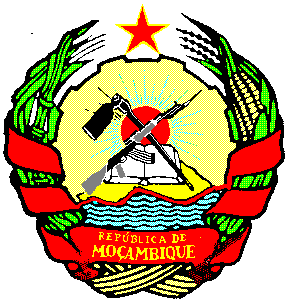 REPÚBLICA DE MOÇAMBIQUE— — —TRIBUNAL SUPREMOOFICIAIS DILIGÊNCIAS DISTRITAISAVISODe acordo com o aviso publicado nas edições de 2 e 3 de Junho de 2015, do Jornal “Notícias”, publica-se a lista definitiva dos candidatos admitidos ao concurso de ingresso, aberto para o preenchimento de vagas, na carreira de Assistentes de Oficiais de Justiça, categoria de Oficial de Diligências Distrital, existente no quadro de pessoal dos Tribunais Judiciais de Distrito, devendo ser consultada nas vitrinas do Tribunal Supremo, nos Tribunais Judiciais de Província e na página Web www.ts.gov.mz.Aos canditatos infoma-se que a prova escrita será realizada no dia 05 de Dezembro de 2020, pelas 08:00 horas, simultaneamente, nas instalações que os tribunais provinciais irão organizar e abrangerá matéria de conhecimento geral e sobre a legislação que rege o funcionalismo público, seguinte: Código de Processo Civil, Código de Processo Penal,Código das Custas Judiciais,Constituição da República de Moçambique,Lei 24/2007, de 20 de Agosto, Lei da Organização Judiciária, Lei n.º 9/17, de 21 de Julho, Estatuto dos Oficiais e Assistentes de Oficiais dos Tribunais, Conselho Constitucional e Ministério Público, Lei n.º 10/17, de 01 de Agosto, Aprova o EGFAE, Decreto n.º 5/18, de 26 de Fevereiro, Aprova o REGFAE, Resolução n.º 15/18, de 24 de Maio, Código da Conduta dos Funcionários e Agentes do Estado,Decreto n.º 352/72, de 09 de Setembro, Organização e Atribuição das Secretarias Judiciais, Decreto n.º 40/93, de 31 de Dezembro, Aprova Qualificador Profissional das Carreiras dos Oficiais dos Tribunais Judiciais, Decreto n.º 30/01, de 15 de Outubro, Normas de Funcionamento dos Serviços da Administração Pública.Tribunal Judicial da Cidade de MaputoOFICIAIS DILIGÊNCIAS DISTRITAISCandidatos AdmitidosAbdul Fatau Abibo SumailAbilio Miguel MalacheAbrao Luis NhamutocueAbzoide Constantino MacueveAcacio Moises NhancaleAdelaide Alfredo Nuvunga de LuzeAdelcino Jacinto ChizianeAdelia Marumbua Martinho CombuaneAdelia Rita JoaquimAdelina Frederico JecoAdelino Felix MatusseAdia Narcha PiriquitoAdmira Francisco ChirindzaAdozinda Antonio VilanculosAdriano Luis NhamucumaAgness ManyungwaAgostinho Adelaide NhamuaveAgostinho Baptista AlexandreAguinaldo Candido Ferrao GetaAida Antonio JacintoAida Leta SitoeAida Samade Sofiano ChamanneAiesse Marilia Fernando AmirasseAissa Estevao CossaAladino JuniorAlbazino Fernando Silva Marcos MaineAlbertina Julio NhantumboAlbertina Raquel MatsoloAlberto Alexandre FulaneAlberto Antonio CondzoAlberto Baptista ChirindzaAlberto Bernardo ChauqueAlberto Carlos WilsonAlberto Moisés RaimundoAlbino Daniel NhocuaneAlcina Fernanda ChinganoAlcinda Armindo LangaAlexandre Paulo ManjateAlfredo Atalia MatheAlfredo Ernesto SavanguaneAlgy Abubacar Issufo Mussagy AgyAlmeida Eliasse ChitlangoAlmira Clara da Conceicao Valente MaroaAlmirante Mario MondlaneAlorna Ivandra TimaneAlvaro Rafael NhabetseAlzira Zunguza MeneteAmadeu Gomes BuaneAmelia Alberto Jose Maria VascoAmelia Augusto GongoloAmelia Carlos GunguloAmelia Elisa Jonasse BuleAmelia Marques UmbilaAmelia Pedro NhassengoAmelia Venancio BieAmerico Ernesto ManuelAmerico Ernesto MaposseAmerico Mario MiamboAmin Joao TembeAmonia Francisco MacamoAmorim Raimundo MilisseAna David CossaAna Isabel Manuel MatandalasseAna Maria Jessica NhantumboAna Paula MartinhoAna Poloiana Paula TimbanaAnabela Ernesto NhavotsoAnabela Fernando RafaelAnafinazia Francisco NovelaAnaquelencio Jaime MuchangaAnastancio Oceano Fernando NgoveneAnate Lazinay ChivamboAnatercia Ernesto MuchangaAncha Ali OmarAncha Sulemane NicoriAndre Jacinto ChambaleAndre Samuel ChemaneAnesio Feliciano PelembeAngelina Alberto ChirindzaAngelina Domingos MabundaAngelina Fernando FumoAninha Tutuma ChilundoAnita MonjaneAnselmo Albano MuaileAnselmo Fernando MoianeAntonia Rogeria CossaAntonieta Arnaldo Neto ZivaneAntonio Aurelio MoianeAntonio Benedito MoianeAntonio Filimao MutambeAntonio Francisco GobeAntonio Gabriel CossaAntonio Joaquim ImedatubeAntonio Jorge NhampuleAntonio Jose ChionisseAntonio Justino MatineAntonio Silvestre MatheAntonio UsseneAnuario Alberto MubaiApolinario Albino MulaArao Fernando HuoArcenio Francisco NhacumbeArgentina Domingos Muchanga FaranguaneArlete Celeste VilanculosArlete Manuel MachacheleArlindo Alberto BalateArmando Antonio ChirindzaArmando Ernesto MandlateArmando Siabra TsamboArmenia Januario AroucaArsenia Abilio MatimbeArsenia Tina Jose GarrineArsenio Jorge CumbulaArtimiza Simao TimbeArtur Andre MudemaAscencia Ernesto CumbaneAssane FaquiraAssucena Romao MaveleAtalia Zacarias ChiminzaneAtalitio Jaime CossaAtanasio Lourenco TameleAugusto Agostinho NhampuleAugusto Lucia da CostaAvelino Constantino MulunganeAvelino Fernando David CumbeAventina France SibandeBalduino Casimiro BebaneBaptista Francisco JuniorBasilio Nunes NgomaneBeatriz de Adelina ManhiqueBeatriz Ines Antonio Mabunda MoreiraBelaria Ramos MondlaneBelmiro Alexandre BoaneBenedito Carlos NgomeBenildo Fernando NhantendeBento Alberto NoquissoBenvida Maria Graca NevesBernardo Albino CuinhaneBernardo Azarias ManhicaBernardo Joel Judas VilanculoBernardo Tiago LangaBetina Rui ManjateBoaventura Herinques MausseBrenildo Lucas BoaneCachola Joaquim ManuelCacilda Antonio RungoCacilda Juliao NoticoCandia Loro CandidoCarla Joao UbisseCarla Maria Mendita SitoeCarlos Armando ComeCarlos Armando Odorico MucavelCarlos Bernardo ManhicaCarlos CastigoCarlos Jordao SitoeCarlota Fenias Madengue MabjaiaCarlota Mario NhumbateCarmenia Rosta paulo SimbineCarolina Andre ZambucoCarolina Pascoal MatolaCarolino Augusto FatoCarvalho Xavier ChauqueCasimira Francisca NhacaCastro Alberto MataveleCatarina Albino SiveCatarina Laura Luis PelembeCecilia Janete Manuel MacarringueCecilia Petas Elias ChanaCelesia Joaquim TsambaCeleste Alzira Jose MandlateCeleste David MabotaCeleste Moises Dias ChandamelaCeleste Simao Matavel ManjateCélia Cacílda ZibiaCelia Olivia GuambeCelicia Nadia TimaneCelina Jose Antonio NandzaCelina Tomas BurumaCelino Eduardo MarcanoCelio Jaime Fernando MacaveCelsio Julio SitoeCelso Luis NhamuanzoCercaldina Ardeiro ChambuleCesar Eusebio UessereCesario Domingos  ManhiqueCesartino Albino MazivilaChadreque Pedro ManhicaChaharizada Aurelio MacieChamacher Jorge ChaveiaCharity Filipe SimbaChembarira Carlos MachavaClado JoneClara Armando RafaelClara Bela Carlos MuchangaClara da Julia MondlaneClara Francisco NhoneClarence Adao MacuculeClarinda Samuel Raul CossaClaudio Arnaldo AdrianoClaudio Jose FlorianoClesio Crespo SitoeConstancia Jose MachavaConstantino Ariel NandjaConstantino Leonardo MandziloCremilde Ernesto MutoloCremilde Salazar Novele ManjateCremildo Armando MondlaneCremildo Carlos MacomboCremildo Lopes CambuleCristiana Salomao DgedgeCristina Antonio LangaCristina Fernando Chavisse SigauqueCristina Joao Carlos de Sousa BajocoCristina Maria MondlaneCustodio Miguel CustodioCustodio Rodrigues ZuculaDaina Augusto TchecoDaniela Joao PelembeDanilo Renato Napoliao CarombosaDario Paulo TsandzanaDarlindo Isac FaifeDavid Armando Lourenco MunguambeDavid Joaquim MacamoDelcia Bento MagumaneDelfina Isilda MassingueDelto Adriano MulaDenilson Viriato ChivamboDenyse Amilcar BataDeocrencia Arao MandlateDercilia Titose NgomaDercio Abel MiguelDercio Jose ManhicaDiana Rodrigo Jorge ChilauleDilma Adjala Mussagy GaisseDilman MatineDiloca Faustino Antonio JonasseDilto Armindo VilanculosDinis Alberto MuhambeDinis Cumane ChunguaneDinis Florencio MendesDinis Inacio NhaducoDionisio Geraldo BahuleDomingas Pordencia MangacaoDorca Felicidade Alfredo CanjeDuarte Manuel MendesDulce Estevao Americo MaragemDurao Domingos Antonio NgogaEbegrina de Jesus Francisco ZunguzeEcssodio Cristina MatlombeEdgar Fernandes Luis NhantumboEdson Adolfo CumaioEdson Elias MacuacuaEdson Luis LucasEdson Monteiro IdoEdson Silva NhantabaEduardo Manuel CanagelaEduardo Manuel PanguanaEduardo Orlando BenhaneEduardo Orlando ZibiaEgildo Armando AlexandreElcido Ferreira CossaElga Justino NiquiceElias Andre MuchateElias Eduardo PintaneElias Francisco ChongoElio Jose MaziveElisa Adelaide Francisco SuthoElisa da Graca Samuel NhatumboElisa Domingos ComateElisa dos Anjos Chale JuniorElisa Jose MandlateElisa Justino Mausse QuinarivoElisa Vania Bernardo ChilengueElodia Ana Amelia AbixaeElsa Bernardo MutsengaElsa Francisco GopalElsa Joao HalageElsa Raul NguenhaElton Ramadan Jorge MauricioEmanuel Jerace RichateEmerson Jose Cuna Emerson Rui TembeEmilia Inacio CumbeEmilia Sergio CossaEmilio Manuel MuthombeneEnia das Dores ZavalaEnia Johane SimbineEnia Rosa Basilio BuqueEnoque Jose ZunguzeEnoque Pedro TimbanaErmelindo Moises TivaneErnesto Boa MabundaErnesto Fernando TsucanaErnesto Francisco TimanaErnesto Paulo CovaneEsmeralda Vasco MucaveleEsquerdinho Alfredo ManjateEuclides Joao MandlateEuclides Marcos Alberto SimbineEufrasia Vitoria LourencoEugenio Fernando NdimandeEugenio Matias BuqueEunice Aida Nataniel MatiasEusebio Valente MassochuaEva Castigo MavandoEvanencia Sozinho MajongueFarida Juma RaquiboFatima Abudo GulamusseneFelicidade CossaFelicidade Simao ZitaFelisbela Gastao UbisseFelisberto LitsurFelisberto Luis MussafoFelismina Joao ChiocoFelix Fernando MalateFelizarda AfonsoFelizardo Eusebio FolocoFernandes Fernanda NoveleFernando Andre NhabangaFernando Augusto CalanguiaFernando Daniel NhanguilunguaneFernando Francisco MugabeFernando Mateus TandaneFernando Mendes RobertoFilimao Junior MudiueFilipe CastigoFilomena Lurdes TorohateFlavia Manuel EscrivaoFlavia Viriato MbeveFlora Joaquim QuiveFlorentina Alfredo CumbaneFloriana Victorino Chai-ChaiFlorinda Albino BoasFlorinda Goncalves ZimbaFranca Francisco MondlaneFrancelino Osvaldo da Cruz LeopoldoFrancisco Batista AlexandreFrancisco Carlos UssivaneFrancisco Castro HavahavaFrancisco Ernesto CumbeFrancisco Salvador MacuculeFrederico Timoteo PelembeGabriel Norberto ChauGani Sebastiao NovelaGarcelo Casimiro MangueGaspar Amade UamusseGelito Sozinho NalicucuteGemelina das Dores Elias MatlonhaneGercio Alberto CumbeGersia da Lizia Domingos NhatumboGersia Florinda Rodrigues RicardoGervansia Santos ChauqueGervasio de Jesus Eduardo BatineGervasio Venancio Rungo DuceGilda Absalao MacuneGilda Armando SitoeGilda Batista BelequeGilda Francisco MaganzuleGilda Lopes AndelaGisela Floriano MucariGledece Carlos MachavaGraciela Sebastiao ChomaneGracinda AiuqueHawa Pedro Fernando MendoncaHelder Moniz Xavier JanuarioHelder TomasHelena Domingos UbisseHelena Josseline Adao GulamoHelena Lourenco LicucoHelena Pascoal DideHelga Salmina Andre BuloHelia Isaias SitoeHelio Angelo Ngoenha JuniorHelio Arlindo MatsimbeHelio Armando Sendela GulaneHelio da Costa ChoneHelio da Virginia Marcolino MboaHelio Fausto Simiao ManhiceHelio Joao MacamoHelio Zeca Chito RencolHenrique Aurelio MangueleHerasmo Almirante dos Anjos VitorinoHerdilencio Custodio MassingueHermelinda Justino ChivaleHermenegilda Antonio GuambeHermenegilda Boaventura NguenhaHermenegildo Antonio NhagumbeHerminio Armando NgoenhaHerminio Lopes MarrenguleHildbranda Andre Ribeiro CacongeHoracio Jose ChambeHortencia Alberto BalateHortencia Horacio BangoHortencia Manuel JacintoHortencia Sarmento SamuelIgidia Florinda MafuianeIlda Inercia Eugenio JemusseImidio Simoes NhassengoInfante Zito Elisa Jaime Azarias ChongoInocencia Francisco MangegeInocencia Francisco PatricioInoque Pedro TimbanaInoque Sebastiao MutisseIonia Marlim de Sousa MahumanaIracema Celenia SimbineIrene Matias  ManuelIrina Tunucha Jose CossaIsabel Aleixo MachavaIsabel Angelo ChilengueIsabel Claudia MutembaIsabel da Conceicao RodriguesIsabel Francisca MatiasIsabel Joao VilanculosIsabel Joaquim Francisco PedroIsabel Salomao PangueiaIsac Carlos MabjaiaIsac Mussa SualeiIsaura Isabel HunguanaIvan Azarias Jubileu SitoeIvan Iris da Meta ChambeIvania Olimpio MassangaieIvania Silvano MacamoIvano Rodrigo JohaneIvete da Felicidade RodriguesIveth Angelica NhabongoJacinto Fernando CossaJaime Paulo MuchangaJaime Pedro BuqueiroJaime Pedro LaqueneJamal Mamudo NdalaJeny Eugenia Manuel BazoJeque Paulo SimangoJeramo dos Santos PontesJeremias Ruben Matine PelembeJeremias Salomao SitoeJersey Jaime SimbineJerson Ernesto NhatumboJessica da Rita BanzeJoana da Gloria Ubisse MazembeJoao  Alberto CossaJoao Antonio JoaoJoao Antonio Lazaro MuiangaJoao Elisio PenicelaJoao Espinho ManjateJoao Fabiao Nhassengo Joao Jorge Joao GomesJoao Paulo MaluaJoao Rafael FilipeJoao Wesley Nataniel MavieJoaquim Angelino FigueiredoJoaquim Jose Orombo JuniorJoel Albano de CastroJoel Carlos MaueleleJoel Ricardo MunguambeJoice Cremilda Manuel MaconguelJonas Celso Alexandre ChicueleJonas Jorge ManhiqueJorge Francisco GogaJorge Joaquim Luciano RapidoJose AgostinhoJose da Graca Daniel NaieteJose da Paz HilarioJose Felisberto ChimeneJose Fernando MatsimbeJose Jorge LangaJose Julio DjiveJose Pedro MacomboleJose Pessoa Alfredo MatusseJosefa Amos Crisostomo MatsimbeJosefa Fernando CossaJossias MabotaJoyce Jesus Godinho MatolaJudite dos Santos VazJudite Natividade MassingueJulia Albino MalateJulia Amelia Antonio MonteiroJulia Ermelinda JacobJulia Ernesto VilanculoJulia Francisco PfumoJulia Matilde Armando SitoeJulia Wilson HalageJuliao Adilson Noe NhatumboJuliao Fernando CossaJulieta Alfredo CunaJulieta Fernando NguendaneJulieta Vanessa Manuel MacongueleJulio Aurelio ChambuleJulio Estevao MucavelJulio Manuel MubaJulio Raul SitoeJulio Salomao NgoveneJulio Simiao ChemaneJuscelina Muindo ChaleJustino Franisse Manuel MassangoLaura Filipe MulhovoLaurina Rafael NhassaveleLazaro Calisto JequeLeila LalgyLena Carme do CandidoLeonardo Jose MauarihaLeonardo Pascoal ZualoLeonardo Salatiel MalendaLeonete Alfredo MatimbeLeonilde Alves MabundaLeonilde Zita ChapoLeonor Amelia Francisco NevesLeonor Penito MassungaLeopoldino Simao BuleLevi Judas ParuqueLigia Duarte DomoLiliana Jovitt Sergio ManhicaLimile Nairobi Massango BandaLina Angelina MugabeLina Antonio MachavaLina Joaquim MaboteLina JoseLina Sebastiao Cadeado MaziveLinda Francisco MacuculeLino Jaime MavuraneLionicia Wilson HalageLiria Alfredo MuchangaLizete Mateus SimangoLizia Augusto ChiluqueteLopes Alberto SitoeLote Salomao MatheLourdes Manuel SibiaLourenco de Carmo Cordilheiro DjedjeLourenco Gabriel ChongoLucas Salomao MachavaLucia Eufrazia Samboco CuambeLúcia Raimundo ZibiaLucilia Eufrazia Samboco CuambeLuis Alberto MunguambeLuis Moises TivaneLuis Paulino JequeLuis Secanhe Joao BeiraLuis Silva MassangoLuisa Baptista MiguelLuisa Claudia MataveleLuisa Miguel VicenteLura Pedro NoveteLurdes Sacaunhane NhachengoMadalena Julio AmizadeMadona Valeria OromboMahomed da Silva AnlyMaiassa Zacarias AndurabeMaico de Pinho Araujo AlfandegaManuel Abilio CutaManuel Angelo Rui ChilauleManuel da Gloria HouanaManuel Gaza NhabongoManuel Jacinto CossaManuel Jaime FernandesManuel Muando MalajissaManuela Alexandra Jacinto CossaManuessa Armando CumbeMarcia da Conceicao SendelaMarcia Felix SeneteMarcos Manuel MuchangaMaria Adamiza Lobo Monteiro LampiaoMaria Albino MussueiMaria Antonio LucasMaria de Fatima Avelino de Jesus Maria ReichMaria Julia Olivete TimbanaMaria Junho CumbaneMaria Luis CuazanjeMaria Odete Augusto JoseMaria Preciosa Fabiao ComeMariamo Abdul Cadir Abdul RahamaneMariana Filimao MatuleMario Ernesto MaziveMario Felix MatusseMario Jeremias NhandumbuqueMario Joao NambureteMarlen Alice MatolaMarlina Agostinho TsaneMarliza Carlos Sancho MalembeMarta Cristina Orlando CossaMarta Cristina Paulino ManjateMarta Ismenia MaingaMarta Margarida NhacaMarta Rafael Afonso GuambeMartins Mateus HonwanaMatilde Ligia Jacob GuleleMauro Mauricio Inacio da NovelaMenalda Luis MondlaneMeneses Firmino ChirindzaMeque Armindo MuiangaMercia Sandra AdrianoMerlio Fermino MachangoMery Daniel MadalaMery Marcela Ilidio AlfredoMery Nassone ManhiqueMicael Alexandre NuinhiMicaela Antonio MassuqueMicas Romen CunaMiguel Mario ConwanaMilton Jequissene Abel GuambeMinalda Amelia Mateus ZualoMoises LandinhoMoises Pedro PaivaMomed Abdul MuluqueMouzinho Paulo MatolaMuaija Alfredo AliasseMuanasali Flor AntonioMuchope Alberto ErnestoMuhamina Arlindo Augusto MarianoMulieca Henriques RaindeMussa Alberto TenesseMussa Ismael SaideMyra Antonio PenedoNadia Pinto MataveleNadira Luis Cardoso MahalaNaimo Tome Antonio JamalNarciso Angelo Filipe MacieNarciso Belmiro ZangoNassone Carlos MatolaNatalia Lina UanicelaNatercia Mudeiua Leonardo CumbeNecilio Vasco MataveleNeide Nelson NgongaNelia Levy MahalambeNelia Stelia Felismina MacuculeNelio Constantino CossaNelio de Sousa Marques MacingarelaNelma Ecelina de Luisa NaveleNelson Ernesto FernandoNelson Feliciano ChirinzeNelson Jose NhumaioNelson Noa SigauqueNelton Albertina NgoveneNely ChauqueNilsa da Alcina CunaNilsa Ricardo NhanziloNilson Domingos RodriguesNilza Castigo TilaNilza Sozinho MajongueNoemia Dionisia MussaneNonivea Gilberto CumbuioNordino Marcelo ManjateObadias Antonio NhancalOctavia Alfredo VianaOfelia Jacinto GuambeOlinda Regina MautaOliveira Celeste DimandeOlivia Manuel EscrivaoOmar José Francisco SemoOmar Nuro AbdulOnesmo Leopoldo UaneOnorio Abilio MombeOrlando Fabiao ManjaqueOscar Argentina BilaOsvaldo Alfredo CuinicaOsvaldo Fernando LisboaOtilia Benjamin FranzePaulo Americo AntonioPaulo Augusto SitoePaulo Elias LangaPedro Alberto Jose NhatumboPedro Andre ZithaPedro Antonio CumbiPedro Luis SitoePedro Manuel ChamussePercina Alberto MucavelPercina Rabeca dos Santos AfonsoRael Isabel MondlaneRafael Luis Jose MonguelaRafik Gloria NgoveneRai Lucas RemaneRaila Marina MariqueleRaquel Laura Marcos NhabongoRaquelina Vicente ChambuleReginaldo Ricardo NhamahangoRehana Antonio RespeitoRenato Catula ChirindjaRenato Simiao ChagualaReno Mario MulaRicardo Jose ManjateRoberto Carlos FambaneRoberto Tomas CauRodrigues Leonardo MatusseRofina Ernesto MandlateRogerio Rui QualiraRogerio Tinhico MataveleRosa Celina BalaneRosa Chano AntonioRosa Constantino TiaRosa Felisberto NhacotoeRosa Francisco PfumoRosa Julia Rubene CumbulaRosete de Sousa MahaumaneRosita Antonio GomesRosita Zeca SaguateRosta Andre SigauqueRosta Essineta MaposseRuben Eugenio NhoneRute Mariana Inacio NhaducuSaducilio Emilia Joaquim GuambeSaide Ismael SaideSalimina Esperanca MuiangaSalomao Argentina TembeSalvador Antonio SavecaSalvador Romao ManjateSamuel Alfredo Fabiao RanganeSandra Lizete PondjaSanta Eloy do Rosario MarquesSaquina Alfredo TimaneSara Marcia Angelica NhambongoSaugineta Alexandre ManucusseSaugineta Maria MandlateSergio Baltazar DoveSergio Joao ManhiçaSerodio Sidonio Eliazar MunjovoServia Alexandre ChambissoSheila Carla Bento JoseSheila da Encarnacao RamosSheila Denise Ernesto BalateSheila Gledes Humberto NhamposseSheila Mariza MajauaSilas Boavida ChavaneSilva Armando ChavanaSilvestre Abel PangueneSilvio Julio Langa BanzeSimao Lucas  Manuel CapesseSobassa Estevao ChongoSofia Irene Matos ZitaSonia Joaquim OromboSonia Maria Baloi ChicicoSonia Maria MatusseSonia Rodrigues PequeninoStela da Conceicao LangaStelio Silvestre LuisSufia Henriques RaindeSuhura Suadique MomadeSuzete de Sousa Arcanjo VitorinoSuzete Flavio MachaieieSylvia Jose TembeSylvia Odete MuiangaTania Carolina Mario MiamboTania Cristina TsambeTania Ester PintoTelvina Antonio MassangoTeodorique Venancio ChalucoTeresa Antonio Jorge QuemboTeresa Azarias MaposseTeresa Hilario CuambeTomas AntonioTomas Azarias MaposseTomas Fumo JuniorTomasia Margia CunaValden Albazino Elija CumbeValdimiro  Joaquim ChisseveValdo Ferreira Langa BanzeValente Joao MbuloValentim Daniel GoncalvesValter Adolfo NhanlaleValter Elias BeneVanda Cristina Carlos AlbertoVania Albertina MataveleVania Fermino JoséVania Florinda Joaquim MacarralaVania Lourena Agostinho BueVasco Mario VascoVasco Xavier UaeneVasconcelos Augusto ZacariasVenancio Felix EstefaneVeronica Alfredo MucumbaneVicencia Armando MoianeVicente Paulino Sevene MalaiaVictor Armando ZandamelaVictoria Francilia MussaneVictoria Pascoal CuinhaneVirginia Daima Augusto MairosseWiliamo Milagre MandlateYara Tulieja VilanculosYolanda Clara TsambeYolanda Jorge MatusseZacarias Tomas NhamposseZaida Joao MuchangaZeca Afonso Anabela CunaZeca Andre SecheneZeca Francisco SeveneZeca Vicente MahumanaZedequias Jose ChabanaZefanias Armando MateZelfa Andre VilanculosZertina Carlito CiprianoZilda Alberto MachacuZita ChiguerreTribunal Judicial da Provincia de Maputo OFICIAIS DILIGÊNCIAS DISTRITAISCandidatos AdmitidosAbdala AnliAbel Raimundo NhantsabeAbudo SaideAcifa Dulce Henrique Adelaide Arlete NhamtumboAdelina Julieta MonjaneAida Daniel NhabombaAissa de São JoséAissa Elias Boca Albano Mahomed GuambeAlberto Jorge IraelaAlcinda Isabel Enoque ChaissoAlcindo Gonçalves PaveAlexandre de Jesus Zeca ChimicaAlexandre Maxizane Ferreira MulungoAlfredo Carlos PelembeAlfredo DanielAli Salustiano Jose UbisseÁlvaro Alfredo  Joazinho MalulequeAmad Alberto ManguengueAmancio João ChicanaAmarildo Abílio NhantumboAmelia Julio ChambeAmélia Simão TingaAmílcar Lopes Ramiro MuiamboAna Micaela Adolfo LangaAnastácia José Luís ChinguelezeAngelca Zedequias Macandja DimandeAngélica Zaida MassangoAngelina Simião ZavalAníbal António MacieAntonieta Alexandre TsandzaneAntónio Assane Coelho JuniorAntonio Chipanela NhancandeAntonio Joao Michone InácioApolinário Aurélio MacieArcanjo Arnaldo MacieArgentino Alfredo GonçalvesArlindo Luciano CuambaArminda Joao SimangoArnaldo Alfredo MazivilaArtimisa Arlindo VumaArtimisa Raul MatavuleArtur Agostinho NhamposseArtur Castigo CuaArtur Joaquim AlfredoAsmira Rosa SifundaAtyk Ismael SumaráAugusto Jose MangueAunora Luís BaloiAurelio Uatche GuambeBadrudino Abdul Latifo IssufoBaldino Sebastião JúniorBarcela Erasmo BarcelarBartolomeu Carlitos António ModaBeatriz João AssaneBento João MuchangaBento Pedro MataBernadet Jorge LangaBernardo Paulino MatsimbiBoavida MunetuaBorge Alberto ManguengueBresak Júlia Raul GuiteCabur Abubacar ZainadineCacilda Francisco Cumaio HomoCalisto Lourenço ManhiqueCalmira Casimiro NhamurravateCamila Ana Francisco UambaCamila Beatriz Paulo MunguambeCarla Esmeralda BanzeCarla Gilda MavilaCarla Luísa PaulinaCarla Mário NdimandeCarlos Charles Francisco QuinzeCarlos Rafael MajenjeCarlota de Carmem Eduardo HuboCarolina Beijamim de Jesus MonizCarolina CarlosCarolina da Conceição MapsanganheCatarina Itelvina Jorge TembeCecília da Gloria TemboCecília Jonas MassangoCeleste Angélica MucavelCelia Justina Tomas CoanaCelia Odet ChirindsaCélia Roberto ChirindzaCentral Armindo Magaia César Raimundo SaiaCeula Armando Filipe NovelaChamira Jacinto Mario JoséCharles Aníbal TemboCheque Benetido Machado FloriaChud Angélica TafulaCidália Adriano TivaneCláudia Inacio MonjaneCláudio Alfredo MucavelCláudio Tomas SiboneCostantino Jossai VilanculoCremilde Carlos MassangoCrimilda Cristina JofaneCrimilde Jacob ChambeCrimildo Arnaldo MudiueCristiano Cristovao ZitaCristina Carlos NhantumboCristina CossaCristina Winetty MateCustodio Alberto MamboDanilo Américo AlanDelcia Severina Henrique DimandeDeolinda Carlos MutambeDercelioa Antonio MatimbeDercio Leonardo ChizianeDercio Mauro Raimundo Enoque FilipeDina Mercia cacilda Jose Uqueio SimbineDinis Elias TsopéDiolinda Maria MuchangaDionildo Egas Tiago MutisseDionizio Jorge MazivilaDomingos Álvaro JofaneDomingos Conceição MatolaDonaldo Filipe ManhicaDores Vasco SodaDulce José Fernando DonaneEcelina da Felizarda Joao NhantumboEcelina Eugénio CossaEderson Agostinho Carlos  MacieEdio Dionísio BanzeEdmilson da Minguarda ChicumbaEdson Filipe FernandesEdson Mário GuirengoEdson Tomas Samuel SimangoEfigénia Silvino MapsanganheEfigénia Valentim DjiveElda Adelina Horacio JoséElias Artur QuehaElias Pedro MachavaElina Isabel Job LangaEliotelia Hilário NhamucaleElisa Carla BanzeElisa Joel Albano de Castro Elisabete João MachanguaneElsa Celistina CoveleElsa Constantino MachaiaElsa da Costa FerreiraElsa Lucinda Manuel ChungaEmília Alberto NdimandeEmília Lazaro ChivuianeErnesto Amosse ZivaneErnesto Elias BocaEsmeralda Ginoca Macandja CossaEucledio Edite MahileneEugénio Francisco MonjaneEva Francisco ChiridzaFátima Evaristo BeluaFátima Jacob José ChambeFátima Pedro SitoeFelizarda Almeida AlafoFelizarda Armando SamboFernando Manapule Covane JuniorFilomena Fernando MindoFilomone Euclides Za,mbaFlauzino Arlindo SigauqueFlora Ernesto MuhaleFlora Inovia Joaquim ZimbaFlorencia Alexandre SitoeFlorencia João Sitoe NhacumbeFlorentina Jonas MussaneFlorinda Aires BilaFrancisca da Conceição  Arnaldo SumbeFrancisco Jonas CossaFrancisco Samuel TaimoFrazão Jorge MagaiaFrenk Francisco CarlosGeraldo Ernesto MassingueGilda Mauricio NhareGizela Cristina Moisés TembeGraça Ngive Salvador ChibetelaGracieta Jaime MacuacuaGualdino Francisco MaunzaGustavo Paulo LipangaHaiman da Conceicao Alberto ManganaHamina Jorge EliasHélder Emanuel Marrule Helena Arsenia LangaHelena da Graça Armando ChilauleHelena Ecelina Inacio MaunzeHélio César Boavida UambaHenriqueta Fabião ZandamelaHilário Eduardo Inzezela PeresHonório Vicente MunguambeHorácio Amimo RachideHorácio Armando MacamoIlda Francisco MangueInocencia Jose MaunzeIsmael Antonio NhamtumboIva Sidonia Joana MatolaIvan Gabriel MatsinheIvan Santana Aurelio NambureteIvo Armando SontoIvo Mussa CostaIvodia Manuel GuambeIzidro Salazar MatendeneJaime João HonwanaJanete Filipe ChemaneJanina Roberto MacuacuaJanuário CanhamassoJoana António SumbaneJoaneta Vitorino SimbaJoaquim Ernesto VinhanvoJoaquim Serafim MutambeJonas Fabião Chambule  Júnior José Armando FumoJosé Maria MavieJosé Miguel MubaiJosé Tomas ChilundoJosefina Alfazema CabralJosefina António CossaJossefa Manuel MabjaiaJossias Carlitos TovelaJudite João GuiambaJulaica António CumbeJulieta Daniel SitoeJulieta Margarida Venancio Sainda MachavaLaercio Mario Lifande GuleleLalita Ernesto TivaneLaura ManuelLaura Raimundo ManjateLaurinda Juizo NhambauLaurinda Lindiwe Constantino BilaLauro Maurício MunguambeLeonel Elmano PintoLeonel Raul Alferes CossaLeonor Luís MahumaneLeta Alberto MatolaLidia Ivone Boaventura ZoculaLili Simione MachavaLina Helena Cristovao MolgyLucas Francisco ManganhelaLucia Adozinda Armando MuteuleLúcia Clara SitoeLucia Cristina MaboteLúcia Fernando WilsonLucia Venancio SimoneLuís HorácioLuisa Julião TianaLuísa Ofélia Ligorio MomadeLurdes Antonio Manhique Mafalda Eugénio GabrielMahomed Rafike Issufo  BaiManuel Jose MuholoveManuel Valente MacaringueMarcia LopesMarcos Jose de JesusMarcos Majo SamboMaria Adriano CossaMaria Armando MaringaMaria Cecilia Bartolomeu MacieMaria de Lurdes Francisco MafumbeMaria Fernando ManjateMariana Martins RecebeuMario Fernando GuambeMarlene Raimundo MatsinheMarta Augusto TembeMarta Lidia JoseMarta Marcos Alfredo BahuleMartins Rodrigues ChiauMassiza Carlos VilanculosMatilde Eduardo Fumo NhacuongaMeldina Fernando MassingueMeque Augusto MunguambeMercia Romão NhalungumeMichel Etevaldo Clint de Arao BoaneMilton Alberto WateMomade BicheMunir Ussumane Ibraimo IsmaelNaftal da Conceição MacieNamburete Fernando CovaneNarcy Armando MulungoNataniel Marcos MuchangaNeivada Albertina Bernardo SitoeNélia Lina Zacarias  ManjateNélia Venâncio CumbaneNeovaldo Rodolfo Jose MartinsNercia Cristalina Mate AlarNilza Joana Miguel CossaOdete Domingos FranqueOnesia Ananias Pita MuchangaOrlanda Samuel MussaOrlando Chipe Da SilvaPalmira António MutissePaula Rosa Checo MondlanePedro Almeida ZavalaPenina Da Graça Mahetane BuquePercia Pedro BambambamPercy Carlos Taju AmadePriscila FernandoQuinzinho António CaetanoQuitéria Florencia GuambeRafael Guidione NhambeRafael JúniorRahade Joaquim Cipriano BernardoRaimunda Gerónimo Paulino FernandoRaimundo BongaRanito Júlia Samuel ComeRaul João LemosRegina Vitorino SimbaRicardo Chanfar PenihaRita Fernando Jorge ComeRodrigo Daniel TivaneRomão Milton Júnior SalaneRosa Moisés Francisco NguleleRosa Sheila de Jesus PedroRosália Ricardo CanhoreRosalina Júlio GujamoRosaria Onesima ManhiqueRosita Fabião SitoeRufina Felisberto BilaRufino Mateus MoianeRugília ChipondeRute Ricardo LangaRuth Leila Ernesto TchabanaSalomão da CostaSamuel José Manjate  JuniorSandra Gabriel JacobSarifa Fernando Ecodo MaceteSebastião João BocaSérgio Francisco BaloiSérgio Virgínia MoambaSezaltina da Graça Bata MatavelaSheila Eurides Flavio CuambeSidónio Mabdjaia JúniorSílvia Venâncio CumbaneSimara Ema da Conceicao VilanculosSimião Salomao MunguambeSofia Abel ChambaleSofia Ernesto SitoeSonia Joaquim LangaStela Marta de Lurdes DavaStelio Faquirá JetháTasmânia João ManjateTelma Albino NhantumboTemótio Ribeiro NazaréTeresa Ester MachavaTimóteo Zeca UalutoTomas Guilherme DalelaUrraca Julieta Americo NhoneValeriano SaideVenancio Macamo JúniorVenâncio Victor GomemodaVerónica Ruben TembeVictorino Pedro RibeiroVieira Mário MaueleleVirgílio Alfredo MalendjeVirgínia Brígida Avelino MavesseVitoria Albino Walter Estêvão MatusseWiliamo João MuchangaWilson Artur MondlaneWilson Micheque WezuloWilson Serafim MilimaZacarias Lazaro ChauqueZaida Benedito LangaZélia Augusto SozinhoZémico Paulino NhacaZilda Francisco MacaringueTribunal Judicial da Provincia de GazaOFICIAIS DILIGÊNCIAS DISTRITAISCandidatos AdmitidosAbdul Bernardo ManacotelaneAbiner Zacarias MatavelAbreu Americo ManjateAcucenia Fernando NguenhaAdelia Joao Carlos CumbeAdelicia da Gilda Antonio ManguemgueAdelina Fenias Tamele UamusseAderito Arlindo NhatumboAderito Silverio SibuanaAdriano David MutetoAduvanda Cesar NovelaAfizalio Ernesto MataveleAgostinho Saraiva BilaAlbertina Feleciano DimasAlberto Afonso MondlaneAlberto Amancio LangaAlberto Mabuto UtuiAlberto Paulino MussaneAlcinda Antonio BilaAlexandre Joao MacandzaAlfredo Mario CossaAlfredo Samuel CossaAlice Calistto ExpiroAlmeida Bernardo MuthembaAlmina Andre ChichongueAltina Alexandre SimbineAlzira antonio CossaAmbrosio Massassane ChivaleAmelia Paulo MutimbaAmerico Eusebio ChissaneAna Diamantino ManjateAna Simiao TembeAnabela Andre ZimilaAnabela Carlos NhamuaAnacleta Frnacisco MandlateAnalia Matias ManaveAnastacia Francisco ChivanzeAnastancia Virgilio Chaleca UssaloAnatercia Fernando MataAnatercia Vicente MachelAnatolio Marleno Lourenco ChilhangoAnesia Mequelina SitoeAniceto de rosario BoeneAnilda Afonso CauAnselmo Vicente MatsinheAntonio Joao dos AnjosAntonio Joaquim OuchimAntonio MendesAnuar Pensamento aantonio ChichavaArgencia Alberto JalaneArgentina Lourenco MaboteArlindo Lucas MabuiArmando Gabriel MachoeArmelinda Sebastiao SitoeArmindo Amilcar Cesar da SilvaArnaldo sebastiao CossaArsenio Armindo MeneteArsenio Aurelio MondlaneArtemiza Jose TeteAssa Celeste Azarias JemaneAtalia Joaquim MaibazeAtija AlideAurora Roque CumbaneAvelina Marcos MondlaneAventina Ernesto BilaAzevedo Gabriel SitoeBacar Cornelio  MapsanganheBelarmina Boaventura SitoeBelizarda Milagre MacamoBenedito Regina Ndongue MachavaBenesa Pedro SitoeBenigna Manuel ChongoBenildo Rubao CauBernardina Antonio MachavaBestriz Elias SimbioneBinica estevao ChauqueBonifacio Simone NhambeBregino Iahaia NapuetoCacilda Silvestre ToveleCamila Yolanda MubaiCandida Leonardo CumbeCarla Joao MabaundaCarlitos Mario GuneCarlota Cardoso MaringueleCarlota Henrique MulaCarolina Castigo MabuiCatarina Antonio BelavistaCeleste Eugenio TsaneCeleste Jose BilaCeleste Jose UbisseCelestino Ananias MuiangaCelia Ndzenane NamburteCelia Vasco NhauleCelsia Teresa Daniel GuambeCelso joao TembeCelso SitoeCharles Antonio da Olivia NdoveCiduel Enoque BilaCipriano Lazaro NhancaleClara da Cruz Andre OfissoClara Mario FumoClaudete Joao ChavaneClaudimiro Armindo MassanganheClaudio Mario MaleaneCledice Jaime NhataveCleide Fatima GuneClinton Jose LundoConstancia Gaspar MahumaneConstantino Jose MausseCremilda Constantino CauCripton Aires Alberto tembeDalcinda Albino MbanzeDaniel Salvador LangaDanilo Sousa Domingos MatabelDavid Joao PedroDelicio Antonio BoqueDeliciosa Andre MaoseDelins Agilio RegoDenircia Artur ChurranaDeocleciana da Marcela Ana MucacheDeolinda Samjuel MacieDercia Gil NhantumboDercilia luis CossaDercio David Arlindo MbeveDercio Sergio SimbineDiamantina Manuel AlmiranteDilto Ana NoveleDinadecia Morena SitoeDinercio Celestino TameleDineria Gabriel NhamundzeDomingo Manecas BilaDomingos Nogueira Andre MacamoDulce Emilio GuiambeDulce samuel MuthembaDulce Samuel ZandamelaDulcia Marina Lucas ManjateDulivio Cesio Anselmo ZandamelaEdma Ludovino Henrique MamboEdna Orpa Virginia MateusEdneva Maria de Almeida BamboEdson Adriano CunaEdson Alberto Francisco Guirdar AmaralEdson Cristovao de Figueiredo AmielEdson Durval Albasine BilaEdson Emanuel de FigueredoEdson Macario JoaquimEdson Manuel Antonio LuisEdson Viriato Gregorio GtembeEgidio Adorencio TameleElcidio VilanculosEldio Americo LaitaElias Jossias MutolaElidio Catarina ChilengueElio Bento MondlaneElisabete Antunes Neves AlbertoElisabete Juliasse BaloiElizete Jose TivaneElizeu Daniel MatsinheElton Jorge Elidio SantosElton Jose ChoneEma Paulino PelembeEmilia Albino MassangoEnea Castigo GaziteEnilda Maria Antonio dos Santos RibeiroErnesto Bento MondlaneErnesto Victor MacheleErotica Salvador NdeveEsmeralda Hilario SitoeEsmilde Maria Pedro Estefania Elias Afonso GomesEufrasio Felisberto MatsinheEugenia Francisco SabineEugenio Elface MazangaEugenio Paulino Chachuaio JuniorEulateria Gilberto ManjateEunicia Samuel LangaEunicio Paulo SamboEurico Antonio Consolo da Silva NhantumboEuridce Sansao LangaEutimia da Conceicao LangaFabiao Jose MateFaruque Farida Premugy Fatima Tavares ZuculaFelcidia Acacio Filipe VilanculosFelda de Lorena Alexandre MacuacuaFelisberto Salomao MadedeFelix Leonardo TameleFelizarda da Ceila Leticia LangaFelizarda Rui Kualira BuceFelizardo Albimo ChichamboFerdinanda Carolina Sumbane ManhiqueFernando Alberto ChilauleFernando Dionisio MacuacuaFernando Jorge BoeneFernando Manuel Sitoe Fidelia Jessiana Sabino TovelaFidelio Hermenegildo Afonso Caitano SimbineFlavio Fernando MassingueFlora Moiane MbizaFlorencio Jorge MachaieieFlugencio Antonio Abedeningo QuiveFrancelino Armando SamboFrancisca Almeida TimaneFrancisco Almeida Jose Levy MacaveFrancisco Julio MulaGastao Agostinho MajaqueGelvazia Domingos TivaneGeraldina Azarias SitoeGercia Feliciano CunaGerwancia Ancia MataveleGilda Jose UbisseGilda Luis Fernando MouzinhoGina Samuel CossaGloria Lurdes MazivilaGomes Jorge MacouGracinda Romao MacuneGtelmo Ángelo AraujoHaizel Hassane Andre ChibucoHassane Mamad CassamoHelder Gaspar MahanjaneHelder Leonilde Felisberto MacuacuaHelena Bento NhonjolHelena Odete da Assuncao Samuel MuchangaHelena Salomao NgoveneHelga Carlos MataveleHelia alfredo SimbineHelio Luis Vicente MananzeHelton Carlos Francisco LangaHenriques Vasco MulaHermenegildo Avelino UamusseHerminia Fernando MahanjaneHerminio Armando BocaHortencia Ines Carlos NovelaInacio Gelio ValoiInardio Camilo ChoneInes Inacio ChichavaIolanda Samuel BauqueIotasia da Elisa Mario LangaIsabel da Sofrina Gonsalves ChachuaioIsabel Eugenio Buduia Isabel Francisco de AraujoIsmenia Eugenia MacamoIsmenioa Isabel de Cumbe BalateJaime Alexandre SitoeJaime Fernando MesaJamaique Emilio Domingos ChirindzaJamal Joao TivaneJaquelina Jose NhancumeJeremias Carlos MateveleJeronimo Antonio UamusseJoana David SitoeJoao de Nazare MuchangaJoao Joaquim MatsinheJoao Jorge MateJoao Miguel ChavaneJoaquim Alberto ManhicaJoaquim Alberto ManhiceJoaquim Joao LibomboJoaquina Joao LibomboJonate Jossefa ChicameJorge Eugenio MateJorge Juliao ChauqueJose Amalio HouaneJose Savil PandaJudite Jossias LangaJulia Daniel MulamboJulio Francisco MulaJulio Joao MataveleJusceline Lucas Vicente DavaneJustino Eugenio BuduiaJustino Vasco ZitaJuvenal Ezequiel TitosseJuvencia ChauqueLaudio Lourenco UbisseLaura Filadefia Jose VilanculosLaurina Salomao MaguengueLeonarda Paulo MacamoLeonélia Naftal ZangoLidia Rapson MachavaLina Domingos JamineLina Dorca Rosita ManjateLinda Francisco ManhiceLizarda Felix M atusseLizete Alfredo Carlos ZandamelaLucinda Antonio JuniorLucinda Lourenco MacamoLucrecia Francisco BilaLuisa Monica das Dores Silva NhantumboMadalena Manuel ValoiManuel Paulino DuvaneManuessa Armando CumbeMarcela da Amelia JoaoMarcelina Erminia Ana ConjoMarcelina Gabriel MoianeMarcia Leuziolia Cesar MatusseMaria Ivone Adolfo CumbeMaria Luisa JorgeMaria Santos Junior Domingos MaloMario Niky Domingos GuachaMarta Baptista AlvesMarta joao MambuleMatilde Rosa MarindzeMauro Jorge MacuveleMessi Lourino ChirindzaneMicas Jeremias NhavotsoMiceles Samuel LangaMiguel Joaquim NiquiceMilena Fernanda Americo SiocheMiler Alexandre Roberto CatineMilton Jequissene Abel GuambeMoises Elias JovoMoises Fernando NuvungaMonica Florencio LomboleMonteiro Messias ManhiqueMuaziza Wazir BinadreNarcisio Juliasse ChunguaneNarciso Viegas Andre ChibucoNataniel Simao DumanganeNelcia da Rosa Bernardo LangaNelia Lize da Deolinda Filipe ChirindzeNelia Neli Messas ManhiqueNelio Manuel Matavel Nelma Eunice da JosefaNelson Carlos MavileNelson Justino CossaNeolanda Jose Fiosse DevesseNercia da Rosa Bernardo LangaNeslson Estevao SimbineNeusia Filimao MavieNevalda Zefanias Daniel TivaneNeves Albino ChichuvaneNilsa Alberto Abdula MutumpuaNilsa Antonio MuchangaNilza da Grava VilanculoNilza Dalila Ernesto MachavaNilza Lidia MulaNilza Luisa NhachegoNoemia Venancio FondoNoldino Ana UlembaOfelia Agostinho MazuzeOlare Ode Admiracao MonjaneOlencia Pedro Matusse ChongoOlga Paulo UarriOlivia Maniuel MatusseOnica Nicomau MuchangaPaiva FernandoPalmira Carimo Hassane VerchandePascoa Benjamim JuliaoPaulino Pessoa MucotenePaulo Manuel ManhiquePedro Henrique SitoePercina Ermelinda cossaRabeca Juliao NgoveneRafael ErnestoRafael Suagtes Miguel BaptistaRafael Umar SatacaRaimundo Jose ChachineRapia Aliass JamalRaquia Miquelina MondlaneRaul Titos HenhoRegina Paciencia GuirrugoRita Eliasse TsovoRodrigues Francisco Nhagoe JuniorRodrigues Leonardo MatusseRofina Julio Sitoe MuchangaRoida Antonio MatusseRosa Afonso ChilengueRosa Antonio CossaRosa Armando ChauqueRosalina Ginoca Bernardo NhalungoRosita Francisco ChanguleRostalina Albino SavecaRute Eugenio MulaSafira Ernesto MassingueSaide Borges RaivosoSalomao Alexandre NgoveneSalomao Sergio MandlateSalvador Alfredo NhampimbeSalvador Antonio BilaSamania Andre NhamuingueSamaria Elias Mula Samira Elisa ManjateSamuel Cristina LumbelaSamuel Tomas BalateSancho Miguel BilaSansao Arlindo ManjateSaudilia Ernesto TivaneSebastiao Fanuel MaposseSebastiao Joao MachelSergio Antonio MaguacheSergio Antonio MassingueSergio Eugenio SitoeSheila Inacio MucavelSheila Patrice Agostinho JamineSiduel Enoque BilaSonia Lourino MandlateStelio Antonio Mario MacaringueTaira Leonor Dias NhampossaTania Mariza Pene MausseTaurete Fernando SaideTavares Alves AbrazTeresa Vasco ChilanzoTrafina Atanazio ManjagteUnilda Francisco MandlateUrseta Urbano QueixoUssene Nordino Nala SarangaValerio Jacinto MazivilaVanda Daniel MacuacuaVania Ginetrix da Felicia BalateVicente Joao MuxlhangaVicto Mauricio NamuhaiaVirgilio Jose Artur SarifoWilson Bernardo Luis NhampaXadreque Chitanga ChauqueXadreque Salvador MilamboYolanda Yohane MkekaZeca LinoTribunal Judicial da Provincia  de InhambaneOFICIAIS DILIGÊNCIAS DISTRITAISCandidatos AdmitidosAbemigo Luis VilanculosAdelia Joao MaduleAderson ManuelAgnel Ernesto MassundaAivene dos Anjos Romao XavierAlbertina de Jesus Bulha LopesAlberto Carlos ChambeAldovina Chandreque ChissingueAlia Alfredo HomoAlino Juliao ChambeAlzira Elias BauqueAlzira Ernesto NguleleAmilson Carolina Francisco JoseAmilton Inora Jose MachadoAna Jose GuimaraesAna Maria LuisAna Rafael MacunhuleAnacleta Vitorino MafuraneAnanias Agostinho MucanzeAndre Pedro ChicavaneAngelica Jorge FilimoneAnselmo Alexandre ChelengoAnselmo Miguel GuilambaAntonio Baptista FernandoAntonio Frederico GuilazeAntonio Jose NhaculaArcenio Venancio MaziveArlindo Luis MaciaArlindo Orlando ChauqueArnaldo Rabelina  NhamuaveArtur MarioAssimina Palmira Manuel MauteAudiencia da Cadima RomaoAugusto Joaquim GuilengueAzamia Abdul GafuroBaltazar Raimundo ChivaleBeldra Dinis ChichongueBenedita Jordao Augusto PonguaneBenemerto Andrade MulhangaBenilde Miguel JossiasBento Paulino NhantumboBento Pedro MazibileBenvido Jaime NhantoleBete Varela AlbertoBoaventura Zacarias QuehaCalisto JoaoCandida Eduardo NiquisseCandido Moises TembeCandido Ricardo TaimoCanisio Carlos ErnestoCardoso Albino CumbaneCarlos Lournco Sainda ChibebeCarolina Luis VilanculoCarolina Miguel Jose FranciscoCesio Artur BanzeClaida Henriques HuoClarisse Juliao LaiuaneClaudio Paulino ZamgoConstantino Mateus Taela VilanculosCremildo Ganhane FalangeCremildo Joana RoqueCremildo LauraCrespo Jose Ricardo CuambaDalaila Gildo MarrengulaDamiao Eduardo LaiteDario Diogo LuisDercia Cuane VilanculoDercio Carlos Mario AntonioDilenio Arlindo MadedeDinis Armando Paulo MutondoDulce Jossefa NhampossaEclesiana Alberto Mario MeneteEdilson Pascoal FaifeEdmilson Eugenio ZangoEdna Nelson CarlosEdvalda Samussone TumboEgidio Antonio NhapimbeElcidio Manuel GuiamboEldo Paulo NoveleElfas Mario Marques SacaunhaElina Luis MbanzeElisabete Gracieta AntonioElma AlfiadoElsa Carina BernardoEmencia Justino MauaieEmidio Alexandre Naiene MachungoEmidio Filomena BelequeErasmo Rungo ComeErcio Jorge ZithaErmenegilda Naife Joao ChibaileErnesto JoaoEulalia Armando CumbiEunice  Inocencia JoaoFatima Mario AlbasineFelicidade Carla Fernando CoveleFelix Tomas MachangaFelizarda Acacio MachavaFelizarda Uetelane MacuacuaFernanda Alexandre MachungoFernando Carlos FondoFernando Ernesto AuzeFilipe Felizardo TonelaFilipe Jose Lucas NhassengoFilipina Levi Jorge CuinicaFlora Bento AlbanoFlorencia Jose Folinda Colacio NevesFrancisco Arnaldo Herculano MassuanganheFrancisco da Conceicao MbagaFrancisco Orlando CumbiGaudencio Guilherme MondlaneGeciga Andre ChauqueGenilda Alberto TianeGercia Ananias BandeGerson Manuel ChicingueGildo Augusto CossaHalde Camilo RemaneHawage Amade CassimoHelder palmira MauaieHelena Alberto ComeHelia Orcidia Joaquim ManuelHelio Eleuterio Crisostomo FernandoHigino da Dores Moises ChamboHilaria Cristina AlbinoHonorio EmilioHoracio Fortunato JohaneHortencia da Gloria CalistoIbraimo AdamoIlda Antonio MeneteIlidio Ricardo BatoImercia das Dores Moises ChamboInacio Alfredo NaieneInocencia Joao JoseIrene Faustino SequiceIsac Bernardo NhamahangoIsaura Gloria ZunguzaIsidro Narciso CumbaneIvidinora Beatriz XavierIvone Carlos NoveleJacinto Gaspar NhabombaJaime Felicidades Henriques DiqueJelicia Jorge Felimone MatambicaJoao Alberto ZavaleJoao Edmundo Bonito Jermias CugaraJoaquim Felisberto CumbeJose Henriques AbelJose Jorge BuceJose Lourenco JamisseJudite Marcelina HalarJuliao Samuel VilanculoJustino Jose ArmandoLara Miguel CoelhoLeonel da Rosa Pequenino PauloLila da Chemia Albino CumbeLino Artur NhamuendeLino Valentim Julio CumbeLizi Felix Caston NhaudeLourenco Alberto NhampossaLuis Leonardo ManuelLuis ManuelLuis Setela ComeLuis Tome ArmandoLuisa Celeste SendelaManuel Augusto CossaManuel Cardoso BataManuel Pedro ChicavaneManuel Pedro ChicuavaMarcelino Celeste SiquelaMaria Dulce Saraiva MonguelaMarta HenriquesMauro Manuel da Esperanca AnibalMelda Orlando UanicelaMicas Jaime GuiambaMiguel Carlos SarangaMilton Luis AmadeuMilton Roberto MagengeNadia Jose PicardoNalia Rafael CumbanaNazario Jose CangelaNelson Jacinto MatimbeNicolar Filipe NhabombeNilza  Castarina CumbeNilza Arlindo MulungoNoemia Linda Marcelino Inacio NhiuaneNora Jose MangueleOlga Manuel Augusto PonguaneOlivia Jose MataveleOssumane Jose JeremiasOsvaldo Vasco Menete CumbeOvanildo Jose ChiluvaPaulo Andrade ZunguzePercina Levi CuinicaPerson Jose Pascoal CustodioRachide Pascoal TualufoRicardo Marcos CumbeRicardo Salatiel ManhioceRita Miguel TelesRita Zacarias MucuhoRosalina Zeferino MatimbeRui Macuja ChinaquilaSabito Zainadine Aly ChangueSadida Abdul ManafeSalvador da Silva CateteSandra Antonio InfuloSandra Marcela Antonio MaculSaquina Henrique Abdul PenicelaSebastião Rodrigues WilsonSérgio Augusto AfaiaSergio Bernardo CangelaSimoes Alexandre BulafoSimoes Carlos ManjateSintia Augusto Paunde NhaculaSipson Rafael GeneralSofia Paulo UtuiTeresa Dulce Luis MuhateTomas Correia NhaguilunguaneVeronica Wiliamo NgoveneVictoria Antonio LeveneVitoria Alberto CavelXavier dos Santos Vasco PedroZacarias Sautane ChuloZauharia  Rafael RaulZubair Algy Ibraimo AchirafoTribunal Judicial da Provincia de SofalaOFICIAIS DILIGÊNCIAS DISTRITAISCandidatos  AdmitidosAbilio FelixAboobacar Abilio BuanangoAdelina Sulvai CapaceteAdelino Francisco Luis LoleAderito Nelson Domingos da PazAlbertina Antonio SamajoAlbertina Chapo GemoAlbertina Jose CarlosAlberto Miguel Manuel FaniquisseAlberto Victor AzeiteAlbino Paulo Semente TchitchaAlexandre Jose Antonio JosseneAlice Ferrao Jose Jamal OmarAlvaro Matias CastigoAlves Paulo TipeliuaAlzira Bacalhao AssuateAmelia Joao BruqueAmelina Laiene VilanculosAmerico Moises Chamuco RimaneAmina Alfredo QuitalinhoAna Maria RaposoAndre Francisco AbraoAndre Vasco PauloAntonio Ernesto de SousaAntonio Francisco TomasAntonio Joao FariasAntonio Jose MachavaAntonio Simao ChamunohuaArgentino Joaquim AlvaroArlindo Lourenco RuiArlindo Martinho TonhiuaArmando Feliciano SitoleArmindo Eugenio MagessoAugusto Dango Fernando SimangoAvelino Savili DavidBasilio Nazario Muianga SupinhoBeatriz Dias SitoeBelmira de Agueda Salvador dos SantosBenjamin Mateus Bepo CranceBenjamin Orlando SitoeBorge Antonio SaizeBruno Joaquim Jorge Bango Bruno Nicolau FirmoneCamilo JoaoCardina Eusebio TavernaCardoso Sequeira JoaquimCarlos Alberto FabiaoCarlos Herminio AntonioCarlos Jose SerraoCatija Francisco Seveleque Cecilia ManazacoCharifo SaideChirli Alberto Joaquim JacobCidalia das Dores Firmone Vuca AndreClaudia Ana ChiambulelaClaudia Manuel Joao ChimuanzoClaudia Sicandia MachavaClementino Americo Lopes NdoeneCoutinho Tome ChiriroCriscencio Mario MateDaniel Joao da Conceicao FanheiroDevissone Filipe JaquetaDilton Roberto Nguale JohnanDino Antonio MacumoDomingas Francisca DomingosDomingos Angelino de Barros DebueDomingos Baptista Romao Sebastiao BorgeDomingos Cornelio CatanaDomingos Francisco GermanoDomingos Luis SolaDomingos Manuel MoulinhoDulce Latifa Romao Quembo QuemboEdson Antonio Armando NotaEdson José Domingos AntónioEduardo Francisco Miranda BalancaElvira Angelo JoaquimEmanuel Joaquim dos BitonesEmilia Alexandre SandeEmilia Orlando NiquiceErnesto Cordeiro FelicianoEssineta Henriques VilanculosEstaline Carlos MirioneFania Jose FranciscoFarai Joao LuisFarneira Muchargua XavierFatima Franciosco MassicaneFatima Ticaqui AlbertoFelicidade Domingos ChongoFernanda Zacarias MulasseFernando Joao GimoFerrao Americo BlamussonFerrao Jose Jamal Omar JuniorFilipe Joao Samussone CalengaFilipe Manuel Antonio SamissoneFilipe Marcos Filipe NhamirreFlavio Simao TomasFlorencio Manuel JoaoFrancisco Joao ChacargaFrancisco Joaquim VicenteFrancisco MaingueGapson Moises Tomas Miranda Gabriel Gastene Castro Joao DuarteGidel Francisco SabineGil Alberto Correia GoncalvesGilda Joao Pensado JoaquimGimo Jose MandedeGinganhe Baraja Simango ManuelGodinho Joao JoGonha Antonio ManhengueGunar Aurélio IrenioGustavo Abudo MachocoHelder Manuel da Cruz RobateHeldon Augusto da CruzHelena Joaquim PauloHelio Paulo InhamitamboHenriques Afonso Daipa DauceHenriqueto Sixpene DomingosHenriquita da Gentilde CarlosHoracio Antonio SendelaInacio Nhanguere MacopaInes Ruis MortarIsaquiel Paulino MafigeIvone ArroneJacinta Agostinho Hilario Jacinta Joao ArrotaJacobe Paulo Jose ManuelJaime Luis PaulinoJaime Tomas MbizaJamilo Manuel JaimeJoao Antonio ManuelJoao Diogo Wyne Pombo das DividasJoao Francisco SernaoJoao Manuel Vasco JoneJoao MassacajeJoaquim Francisco ZacariasJoaquim Luis AlfandegaJoaquim Luis Machate ZacariasJoaquim Macambo Chinhanho RicardoJoel Caetano JornalJonalito Fernando WaeneJose Augusto Cocora FigiuaJose Carlos InharugueJose Francisco Mario CamungaJose Joaquim Chiriro ChaleJose Joaquim MuruqueJose Manuel InharugueJose Pedro MatavelaJosue Jose CarlosJudite Luisa Jaime MangeJuelma da Conceicao Mario UaiavoJulieta Rui Sobral MendosoKatia Costa do RosarioKing Amadeu BenquimaneLaurinda Fassinia Francisco TaimoLaurinda Machingo MachazeLazaro Joao Nhacawawe JuniorLeolanda Ilidio Jorge NuvaneLeonel Antonio TomoLeonora Benjamim de Almeida JoneLidia Pita MadajoLucas Domingos LuisLuciana Joao Baptista JaimeLuciana Teresa Alberto MirrivaLuis Duarte CompanhiaLuis Faife ChicoLuis Manuel MacanguiceLuisa Domingos Luis ViagemLuisa Maria Domingos SerapiaoLurdes Manuel Mandeu CuchamaLurdes Rosa Lobo Romao Borges da CostaLuzett de Jesus Mauricio MarioMadalena Sebastiao Mariano ElacinhoMafalda Mario LamboManuel Fernando JoaoManuel Francisco Juliasse ManuelManuel Zeca AntonioMarangue Augusto MarangueMarcelino dos Santos Penicela PascoalMarcelino Luciano NhapossaMarcia MiguelMarcos Manuel BarajaMaria da Conceicao Francisco VazMaria Tatiana DodaMariana Armando MachuteMariano Julio MutequeMario Baptista JuniorMarta Chico JoaoMartina Caetano CharlesMartinho Agostinho NhamucaiuaMartins Sebastiao ChivamboMatanda Chico JoaoMatias Antonio Fole NacinhoMauricio Maingue FranciscoMazembe Alves CuvengenguaMena Gabriel DomingosMinez Augusto ChauqueMinoria Paulino AlfichaMoises Jano RoqueMoizinho Coelho JoaoMoreira Lucio GulacamaMphiasse Joao Juliasse FerroMussa Antonio MutaiuaNelsa Jose Antonio NhacabandeNelson Daniel CamiloNelson Joao Saene ManuelNelson Jose JoneNeordina da Conceicao SalvadorNorberto Chamusso BernardoOldemiro Daniel ManhangaOrlando Jose Fernando pedro Ossufo PaulinoPalmira Maria Antonio GimoPascoal Castigo PascoalPaula Alberto Placido de OliveiraPaulo Afonso Jose BarrosPaulo Domingos Jose GuentePaulo Estevao FernandesPaulo Judite FilipePedro Johane MagagirePedro Manjasse ManengaPedro Thucu CastigoRaquel Paula ImpadoRaquia Madona Campelo BernardoRegina Angelo Ossumane LindaRegina Antonio ChaleRegina Gloria ChirundoRoce Raul TamissoneRogerio Andre NitihaneRosa Joao Joaquim TemboRosa Joao JoseRosa Ofelia UanzoRui Antonio RuiSabina Jose FevereiroSadique Jose RodriguesSaibo Jose SaiboSamuel Zacarias OficeSande Jose CufaSandra Cristina Mateus JoaquimSantos Joaquim GuindaSebastiao Simao Muenda MurembeSergio Jaime Domingos FabiaoSergio Jaime Samissone NovelaSergio Manuel Luis FerroSergio Regino FranciscoSilva Armando JoaquimSofia Jamal AmadeSonia Alfredo Chambanhane MutondoSumeia Nina JoaquimSuzete de Amancio Felix ArmandoTania Marisa Corte Real QuenaneTarzane Mendes AmbicaoTelma Enora Viagem NhamueTeresa Anisia Domingos MoisesTeresa Antonio DomingosTeresa Inora MufumeTiziana Francisco InacioTouze Bundo Sebastiao LiriaToyota Baichone NhamangazeVania Rosa Manuel ZefaniasVanilda Paulino RaquissoneVictor Adriano Belio TrabucoVictor Catemba BiriateVirginia Celeste LangaVirginia Chico Lourenco FerraoWildo Antonio EdsonWilliamo AlbinoZacarias Adinane AssuadeZacarias Joao ArmandoZeferina Costa Victorino NhangouTribunal Judicial da Provincia ManicaOFICIAIS DILIGÊNCIAS DISTRITAISCandidatos AdmitidosAbdul Rachide OssufoAchebolt Jonathan SenguraiAcucilia Assa FilipeAdamo Antonio Luis Adao Jose Francisco ManuelAdelina Julio AntonioAdelina Mafuja CamachoAdelino Adriano AlvesAdelino Joao Alberto MuquelelaAdelmira AnastancioAdelmo Khate ChereneAdolfo Jorge PulaizeAfonso DomingosAfonso Pedro Manuel NhagumboAgnel Orlando Eugenio FernandoAgostinho Ntongolo QuenesseAgostinho Paulo ChimeneAgostinho Pitassone JofesseAgostinho Simao LazaroAguinaldo Jhone AgostinhoAida LucasAida Microsse Cherene JoaquinhoAjuda Afonso MouzinhoAlbertina Amosse MafungaAlbertina Mario Amadeu BicausseAlberto Antonio MicrosseAlberto Emilio DomingosAlberto Filipe MazibopaAlberto Julio AlbertoAlbina Fernando Conde JedegeAldices Antonio Domingos ZacariasAlfenia Francisco SemoAlonco Paulo JoaoAlvaro Lourenco GoncalvesAlzira Alfredo MachavaAmandio CotouaAmelia Antonio CandepeAmelia Carlos JutasseAmelia Deve JanuarioAmelia Jose Amelia Manuel Jequecene MafungaAmelia Maurinho FazendaAmerico Alberto JoaquimAmerico Carlos JoaquimAmerico Fernando Americo LisboaAmina Damiao BondamaleAmina Zacarias MacassaneAmos Jose ZecaAmos Vasco ParafinoAna Amos SitoleAna Crescencia FranciscoAna Joao CorreiaAna Paula Agostinho XavierAna Paula Alberto Alfredo CeiaAnabela Carlos Mussinda ChicandiraAnabela Joao BrazAnatercia Antonio MacuculeAndre Carlos BuramoAndre ChichateAnelia Augusto FuledeAngela Carlos Correia JanuarioAngela Ventura MacuacuaAngelina Manuel WilsonAngelo RafaelAngelo Samuel AroneAnifa Muazanane AndrigoAnil Chadir Sumargi IssufoAnita Julio SitoeAnselmo Caetano Joao Rosario FranciscoAnsia Orlando Katique JoaqueAntonia da Fonseca AdvogadoAntonia Elias NtsengoAntonio Deniasse BelaAntonio Manuel Jacobe Mboola Antonio Mateus MacumulaAntonio NobetiAntonio Rafael ArcanjoAntonio Tomas Manuel Antonio Valor JoaoAntonio Vasco IamalAntonio Zeca MussaAraujo Avelino AraujoArca Abrao JonaArcar Francisco ViolaArizona Inacio Francisco SemoArlindo Goncalves NsinganoArmando Azevedo CastigoArmando GaricaiArmando Julai RaposoArmenio Raul JoseArminda Francisco MacamazeArone Castigo FranciscoArone Tobias JuniorArticia Culaidza Sequene Artiqueza Adelino Cadeado RondaoAtalia Cleto Jose GuirazeAugusta Marceta Auria Lisa Vasco SangulanaAzelia Mario NoticeBasilio Ama GustavoBeatriz MaiteBeatriz Malangisse BeraBelarmino Manuel AmosBelchior Manuel NotaBelem Antonio BelemBelito Manuel WilsonBelito Marcelino Cumbucane MacajoBelmira de Agueda Salvador dos SantosBenjamim Moises AntonioBento Antonio Melo ManuelBento Dito Antonio JuniorBernaldo Filipe JoaquimBernardo Peissane MiquithaundeBernnardo Mario Jairosse ChinhangaleBerta FernandoBetinho Minai Artur Murombo AlbertoBian Alfredo BranquinhoBiatriz Carlos MainatoBica Antonio Duarte VulandeBill de Olimpio MuruchaBiute Detejo JossefaBiute Francisco Tembo Bonifacio Francisco Sevene JequeBonita Rosaria ManuelBraise Benjamim Felisberto ChipangombeBrigida Bernardo Chano VinteCacilda Roberto JequesseneCaetano Joao LampiaoCalisto Benjamim PauloCalton Gaspar Mariano MakubaCandieiro Romao Bento CandieiroCarlitos Joao BrazCarlitos Timoteo Chango DanielCarlos Pedro CondeCarlos Salatiel Timoteo JuniorCarlota Vicente BeneCassamo Juma CalidasCassiquinha Francisco MinesesCastiano Zeca Mussa CuluseCastro Novas Sucueia GudoCatarina Daniel AlfaiateCecilia de Nascimento Francisco Miguel Cecilia Manuel JosefaCelia Jonas ChilauleCelsa Rodrigues MassinelaCelso Antonio Macamelo M’zendeCesar Junta Raiva ChinsingaChaibo JoseCharmila Elias PereiraChelta Fernando PerecaneCherite Chadreque Semende GaparaCherite Lourenco TobiasCherite Xadeque SemendeChicamba Marque MarapiraChimoio Mateus MiquitaioChinguirai Eusebio LaqueChipiningo Armando JoaoClara Americo Coa SadiaClaudia Alberto Maeza Chai CangeraClaudio Vulane FabiaoClemencia Vasco MariqueleClementino Benjamim ConcelhoClicinia David RondinhoClide Francisco ChihururoCliton de Sousa MequeClopasse David Guiri MaoneClotilde Pedro UqueioCorenzi Edissone RanguisseCosme Filipe Salicuchepa JoiaCremildo Castigo XadrequeCrescencia Adelino JoaoCreva Feniasse DancaCristo DomingosDalington Paulino ErnestoDalio de Assuncao Francisco de SalesDaniel Pedro AlbinoDarcelene Joana da SilvaDavid Uassequete Davide AntonioDelca Isabel NhambirreDelfim Augusto MapepaDelfina Antonio Jose AleixoDelfina Pedro da SilvaDelfina Verniz MabulezaDelsa ALberto Houssumane MafutaDeolinda Albano FuraiDeonisia Doliz Fernando MafutaDinis RaquiboDiogo Saize JulaiDionisia Jossias FilipeDomingas JoaquimDomingas Ricardo da Costa XavierDomingo Vasco CharlesDomingos Augusto Duarte RoqueDomingos Bechane JamboDomingos Domingos ManuelDomingos Joaquim BeulaDomingos Luis Lole Domingos Maria de BisqueteDomingos Tororo PavumboEdifonso Alvaro OdalaEdilson Jose Eduardo Carlos LinoEdma Artur MaressoEdmo Mateus CandedoEdson Cornelio Naninha NaivaEdson Mangaze NhagumboEduardo Antonio LopesEduardo Fernando MaquiteEduardo Jose MondlaneEdunildo Gomes Alberto MenoEdvino Carlos BungueneElias GuidioneElias Mario MucotoElias Sevene FernandoElicha Canema Belo MazineElisa Alberto ChauqueElisa Antonio Celestino GoncalvesElisa da Silva PechissoElisa Manuel GoncalvesElisandra Joaquim LiveElizabeth Inacio ChereneElizabeth Mateius Joao ZundumaElsa Dinis Renade SamoElton Matias AntonioElvino Mario ArmandoElvira Maria da Cruz ChinhocaElvisse Filipe JoaquimEmilia Joao JornalEmilia Pedro ManuelEndro Pita CudanguiranaEnia Samessone Samuel UindErito Canisso JemusseErmelinda Mario AntonioErnesto Francisco SimaoEsperanca Domingos AlfaiateEsperanca Saraiva Gomes MurapelaEstefane Franciosco Chatiso ChatoEster Jalino HalariEster Manuel Ester Paulino MatessoEster Romao ChaiabandeEstevao dos Martires Cunamizana JuniorEufrasia Francisca SandeEufrasia Francisco SombreiroEugenio Farias Jasse MuanalavoEugenio Fernando ErnestoEva Filipe WilliamoEvelina Samuel SitholeFarai Antonio MuchinaFaz Felix RamosFelicidade Geraldo Fainda MahangueFelicidade Jorge CapesseFelisberto Joao AinosseFelisberto Sebastiao PolicardoFelix Americo MacupeFelix Mapope FernandoFelizardo Davide ChauqueFerivalda Alberto de SousaFernanda Edmundo Monte PiresFernando Acha JoaquimFernando Paixao AlmeidaFernando Robate Lamudzi MujiamboFernando Tapera VulandeFianda Zeca AlfandegaFilimone Pauliono BatanaFilipa Alberto Saela AndradeFilipe Anibal Mapulango JuniorFilipe Joaquim JuliaoFilipe Meque SiloraFilo Filipe Mainato RaivaFilomena Joao AntonioFrancelina Max Jose MassaganhaFrancisco Celestino SemoFrancisco Joao Jaime MaloaFrancisco ManuelFrancisco Victor MilicaoFredson Rafael GasparGabriel Vasco JoneGaly Joao Jornal MafutaGanizane Manuel BongesseGaricai Zacarias BechaneGeraldo Simbai Afonso JoseGestrudes Chicotimba JequeteGildo Amad Juma RamadaneGina da Conceicao BentoGinalda Malangisse BeroGomes Alberto Agostinho JoGraca Benjamim MadieGraca Gilberto JoaoGraca Joaquim Zimunge MuchequeneGracinda Augusto Sacire ViagemGuanissa Esmeralda ChissiuaGuerra CastigoGulamo Bramugi UsseneHarate Afonso MahumaneHelder Antonio GueteHelder da GloriaHelder Tomas NoeHelio Raimundo de CarvalhoHelton Sulemane CarimoHercinio Jacinto do Ceu RatiaHilenio Carlos CampoHolger Goncalves DiogoHoracio Ernesto JoseHoredana da Conceicao Mabota ConradoHortencia Luisa Marcos SixpenceHortencia Paulino JoneHussene Sulemane SalifaIbraimo Omar FaruqueIdeia da Eva Joao ChimoioIdorina Joao MustafaIlda Jorge MaibequeIlda Pedro JoseInacio Angelo EdmundoInes Jose Antonio GasparInes Languitone MolidjeneInocencia Noe Lazaro NguenhaInocencio Alfredo VirasseInoque Timoteo Matene ChabicaIolanda Estefane MatsinheIsabel JanuarioIsabel Madeira ChataicaIsabel Manuel RosarioIsabel Zacarias SimangoIsalia Felicia Jaldio NarotamoIsaura Antonio Vicente MarrimbiqueIsidro Anfonso VidaIsilda Simao TindioIsmael Ernesto Simao ViagemIvan Patricio Joao CatandicaIvone Bernardo SemoIvone da Luz ChefasseIzaquiel PanganaiJackson Armando JoaoJagarto Sandrinho MendricaoJaime Alfredo MapanzeneJaime Jeremias NhamposseJamila FranciscoJane Trindade Agostinho TomoJanito Luis Joao BizequeJecinau Manuel LourencoJemusse Samuel Moises Jeremias Zeca Augusto FranciscoJo Missace GimoJoana Almeida da Silva Valentim ManejoJoana AntonioJoana Antonio FernandoJoana Antonio Nhama Joana da Graca Albano VictorJoana Jose Nduna JoaoJoana Madeira FranciscoJoao Abrantes VascoJoao Andre AbdulJoao Antonio JoneJoao BechaneJoao Bernardo JanuarioJoao Joaquim Samussone BombaJoao Lavumo NaifeJoao Madenco MundilimaJoao Manuel GandeJoao Mario Capece MotoJoao Tome TomasJoaquim Andre Chambica JamboJoaquim Antonio PortoJoaquim JoaoJohane Xavier JoneJolofane Wistone TrigoJone Jose CharlesJordao  Manuel BacicoloJordath Jordao MuataiaJorge Agostinho GrevaJorge Antonio Jorge UcuchoJorge Camessa TomasJorge Manuel MassanganheJorge Pinto NicolasJose Anselmo Brito JoseJose Caetano  SousaJose FernandoJose Joao BaptistaJose ManuelJose Monteiro MacuireJose Senteia SampaioJosefa Jose FermeiroJosina Fungai Matchissi JonasseJossefate Arao JossefateJosue Albano LuisJovane Frederico Domingos AntonioJudite Albino Tomocene MoianaJulia Antonio Julia Pinto JoseJulia Victor Sande CassumeJulia Zabrone KingJulieta Elias NhamundaJulio AugustoJulio Catandica LiasseJulio Mario FoleJustina SalaleJustino Jorge ManuelKefasse Martinho BechaneLaila Alberto MabongoLaisa Tome TenenteLaura Artur MulauaLaura Jaime SementeLaura Luisa TomeLavumo DomingosLazaro Vicente SixpeneLeanito Mario TitoLeocadia da Linda LeiteLeocadia Mauricio ArturLidia Fernando SeveneLidia Paulo NhamueLino Francisco MiquitaiLoid Jaime Mponha NhamazeLopes Fernando LopesLoy Andre LuisLucas Francisco SaizeLucas Isaque FerreiraLucas Mariano ViramaoLucas Mario VurandeLucia Afonso Tima JunguieLucia Alberto VascoLucia Luis Tito PasseLuciano Domingos AndreLucinda Joao ZinamaneLucinda Pedro NguataLudovina Odete de Olimpio MuruchaLuis Jorge MabozaLuis Panganai Adao CigarretaLuisa Alberto LinoLuisa Joao RendicaoLuisa Julio Antonio PiramangaLuisa Luis Joao PinocaLuisa Luis WacheLuisa MaguezoLuisa Pedro FranqueLuisa Zaqueu JacobLuisinha Domingos LisboaMadalena Pedro Nguata Madona Eduardo Enecai ArnacaMagaia Felisberto Drevalo ComissarioMagalhaes Neves Almeida da CruzMagido Abudo SelemaneMandela Microsse DiqueMandito Carlos MachecaManuel Cuchupica SinacatareManuel Eduardo LuisManuel ErnestoManuel Fernando Jorge JohnManuel Filimone MathosseManuel Filipe MangacaoManuel Fumo Mungofa Manuel Humberto JuniorManuel Pedro Joaquim Manuel Vasco AlmeidaManuela Augusto TauzeneMapingue Raul Machaze AntonioMarcos Tidairana AjudaMargarida de Fatima MateusMaria Alexandre DomingosMaria AntonioMaria Clara Artur LivaMaria da Graca CostaMaria Daluz Ricardo Manuel MatiasMaria do Ceu da Conceicao GasparMaria Filipe FernandoMaria Tangai EbroMaria Teresa Liliana BagnathMaria Vitorino Goncalves FerraoMariana Agostinho DomingosMarieta Boaventura NevaMario Alberto NsicuzinaimweMario Fernando Soares Quichine Mario Junior Daniel JobMario Pedro Danca TatomelaneMarques Pedro RaposoMarta Abilio SaboneteMarta Acacio Mario ViegasMarta Jose Luis PrimeiroMarta Obede Marta Passarinho KofeMarta SamuelMarta Simao JoseMateus Alberto MiquitaioMateus Cupalica Palito Mateus Francisco Jone AlfaceMatilde Rui Manuel ZecaMelucha Domingos FranqueMendes Lazaro SarmentoMiguel Ismail AmadeMiguel Julio VurandeMiguel Pedro RafaelMiguel Sebastiao SaboneteMinoria Antonio Danca LuisModi Antonio KemboMoises Dinho Crispim Quefasse ItaiMoises Jomanuena JofrisseMoscovo Cadombo SimangoMussa Francisco MussaneNarciso Augusto FernandoNatalia Francisco AfonsoNaume Julai SedeNelito Francisco UssumaneNelson Chalisse Alberto Sixpence JairosseNelson Medine Eduardo Muechumo Cinturao Nete Luis BritoNeto Machisso ChirumbuanaNeusa Jose AlferesNicodemo Daniel ArmandoNicolau Carlos SantosNito GracianoNoe Antonio ManuelNoemia Manuel PauloNoemia Martinho MuhizileNojeia Decimo MutomboNomene Ciriro FilmoneNovaldo Gomes de FariaNovea Irene Julio NgunguloNucha Janeiro ArturOdete Lino RazaoOdete Mario Julinho MartinhoOdete Rumbidzai Das Sara Davaid Lucas TembloOfelia Hesioda Fernandes SandeOfice Leandro Jaime Wilson OficeOlga Agostinho XavierOlinda Carlos SitoeOliver Zacarias Chuze BombaOmar da Graca Felismino JoaquimOmar Felix Mapante RosarioOmar Fernando CassimoOrlanda Francisco JornalOrlando Clemente CaboOssomane Baptista GualeOsvaldo da  Conceicao Todeira MachavaOsvaldo Francisco ViolaOsvaldo Orlando LinoPacheco Assumane MuemediPaciencia Araujo Joao NjinjaPaciencia da Conceicao RaulPaida Manuel PaidaPalmira Lucas JoaoPalmira Tome Araujo AlmeidaPascoa Fazenda JoaquimPascoa Felisberto RanguissePatricia Helena Solange MendesPatricio FernandoPatricio SumaeiraPaula Alberto Placido de OliveiraPaula da Conceicao AlfredoPaulina Brizito JamboPaulina Pedro LucasPaulino Jaime GimoPaulo Domingos BautiPaulo Manuel MacozavaPaulo Mateus MutumanePaulo Samussone ChicalanaPedro Ajunta MaibequePedro Carlos Alberto ManhoaPedro Ernesto ComessarioPedro Filipe MabuzelaPedro Joao MafungaPedro Jorge MacorreiaPedro Manuel Gastene ComissarioPedro Samuel SitholePeque Inoque Chivia JorgePita Antonio ManjarePita Sevene ManguoPrisca Daniel ManessoQuiona Antonio JaimeQuisito Jastene Quiteria Bernardo Eduardo MuchumoRabeca Tome Mosse FombeRachid Carlitos NdapassoaRachid Henriques Augusto AndradeRafael AfonsoRafique Ahimed ArturRainha Alberto CangelaRainha NaeteRameque Mario TsambaRandinho Jose FuraiRaque Joaquim ZamissaRaquelina Domingos SitoeRaquina Biche AdamoRaul Arnane WacheRaul Deniasse BulachoRegina da Fatima Gabriel TomasRicardina Ricardo JemusseRicardo Filipe Goncalves ChuvaRicardo Joao ManuelRicardo Jorge Arao RafaelRicardo Tsamba ValeRita Benedito BombeRobert Phiri MoozinhoRoberto Carlos Eduardo EllisRodrigues Bola NguirazeRogerio Antonio SixpeneRogerio Reginaldo Macaringue MateveRosa Catique CanaveteRosa Paulo MassembaRosalina live JacintoRosalinda Jose AntonioRosangela da Gloria Pita JoaoRosangela Teresa Tome Francisco Gustavo Rosario ManuelRosita Manuel RafaelRosita Zicuimo ZacariasRuben Franciosco VascoRuben Jose AfonsoRui Felisberto AironeRuminha Maria Joao de DeusRute Mario ChidzerRuth Alberto SicuiacuendaSaene Antonio SaeneSaimone Pita ChirassicuaSainifa Henriques ChibuniceSalamo Cordeiro LeiteSalomao Fernando ChipeSalvador Armando MachadoSalvador Moises MachachaSamuel Joaquim Samuel Juca Penicela JuniorSamuel Manuel PaquissaSamuel Mateus ChemussaitaSamuel Viegas AurelioSamussone Chingore ManuelSamussone Tome MaquinaSandra Antonio GuetaSandra Candeeiro Raisse Sandra Mario Tachama MunhembueSandrinha Pacote BulaqueSantos Alberto dos Santos IntacaraSantos Frasco SaeneSantos Sairosse SaimoneSara Raul ChissinguanaSavimbe Patreque VascoSelio Boaventura CrevaSerafim ChibunisseSergio Lopes LapaneteSidonia Inacio ChadrequeSifronia da Conceico Pedro NovelaSilva Luis MaingeSilva Pina FandiqueSilvia Zianai AmoneSilvino Elias GustavoSimone Fernando SimoneSofia Domingos MuchiguereSofia Jacinta CoutinhoSofia Joaquim Jone JuliaoSonia de Lurdes Manuiel MatsimbeSonia Eusebio ManeraSonia Imaculada ZaqueuStela Bequi Sebastiao PittaSteni Jose JemusseSuzana  Massenjo Jeremias VaraSuzana Jacinta CoutinhoSuzana Luis SimioneTeclas Veremos SeveneTelma Carlos HeleTelma da Conceicao Ricardo RedondoTelma Matos Joaquim da SilvaTemoteo Antonio MenezesTemoteo Jose JequeTendai Tada Laque JoneTercia Alberto PuanelequeTeresa Baptista AlbertoTeresa Dercia LibomboTeresa Vasco AndreTiago Pedro FiniasseTimoteo Joaquim TenesseTina Manuel AmaralTina Vasco AmisseTito Gumai CigarreteTito Manuel Zeca InacioTitos Catanda BacicaloTitos Cugoliua Titosse ArmandoTobias Elvesse BiasseTomas Albino TomosseneTomas Tamissai AmericoTomazia Helena Eduardo ChecheneTomazia Jose FarnelaTorres Araujo LisboaTosh Vasco AndiceneValdimiro Castro JoseValencia Manuel PulazeVasco Andre MutomboVasco Duarte FombeVasco Pedro SegumaVasco Zano Veremo GambizaVerga Paulo da ConceicaoVeronica Antonio JoaquimVeronioca Jose FarnelaVictor Gabriel MunhindiaVictorino Joaquim ChengeVirgilio Culeua PhineVirginia Charles ChirequeVirginia Ines Luis Joaquim GuaVitoria Jone JordaoVitorino Daniel ChicualacualaVitorino Saide AssaneWellington JornalWinete Uiriamo Sombe devo ManuelZacarias Filimone PenicelaZacarias GatiaZacarias Jorge WilsonZacarias Manuel WaeteZacarias Mateus ManhengueZeca Charre Chingore ChocaiZeferina Vasco AndradeZeferino Vasco BriateTribunal Judicial da Provincia de TeteOFICIAIS DILIGÊNCIAS DISTRITAISCandidatos AdmitidosAbrao Inacio JoaoAbubacar Abdula JuniorAcelia Inocencio JacintoAdelia Inocencio JacintoAdelina Jose Augusto MarcosAdelino Jose Joao RodiAgnaldo Jose JossefaAlberto Henriques FulengeAlberto Isaias CozinhaAlberto Mosse NsonaAlberto Samul SixpenzeAlberto Zacarias AlbertoAlexandre Acacio Veressone SawalaAlice Alves MatheAltoel Joao AntonioAlzira Acram AbdulaAmandio Jose Ferrao BuaneAmelia Duarte MarioAmelia Pereira de Jesus MariaAmelia Rosa Carlos JordaoAmerico Joao SamissoneAmilton Virgilio VontadeAmin Jose Xavier GeremiasAmina Acram AbdulaAmos Alfredo LenadiAna Claudia Jose Manuel TomoAna Maria ColacoAna Paula ChagomeraniAna Paula Haungano Joao MativeraAndro Camodzi DiquissoneAnelita AmosseAnelito Luciano PortasioAngelica Jose BulaqueAngelica Pita do RosarioAngelo Tome FilipeAnica Orlando Joaquim ViolaAnildo Vasco Cupassear faqueiroAnselmo Conde de Arabia Ajuda Antonia Cipriano CanamaAntoninho Jorge CampiraAntonio Ernesto PangananeAntonio Manuel RatoAntonio Xavier NhanombeAriscado Jacinto ArrozArlindo Tome Francisco GasteneArmando Marcelino ValioArmenio da Graca CoutinhoArmindo Zeca CadambeArnaldo Salha ChitsimphoAssane Armando da SilvaAtalia Facubi MussaniAtanasio Alberto MenezesAuade Teresa do RaimundoAugusta Rafael SolaAzevedo Mateus JulaeAziza Dini MahomedBachile Antonio CamachoBenjamin Ezequiel de Fatima LazaroBernardo Alfredo CamuchachaCabral Raul LuisCacilda Perdigao BacachezaCalado Antonio Fronha RapoioCan Francisco M. Joao CarvalhoCandida Pedro RabssonCarlegue Eliseu AmadeuCarlito Domingos MuvaCarlitos Afonso NunguianeCarlitos Carlos AlmeidaCarlitos Jorge MaugenteCarlitos Pinto AntonioCarlos Albino VinteCarlos Patricio JoaoCarmelina Vasco Cupassear FaqueiroCastela Morais PedroCastro Limbicane PepulaneCatarina Antonio PensadoCelina Alberto MussaCelma Antonio Rafael FranciscoCelsa Lacerda Antonio TauzeneCelso Otavio Cuthanguirana BetheChadreque Mario BandeChapa PintoCharles Jose Joaquim CharlesChela Cesario Cinturao GandarChepad RaimundoChuva Xavier ChuvaCicilia Farael ChocoloClaudio Duarte Cachoca AntonioClaudio Ilario Cachepa AlfaiaClemente Adriano ThomoClementino Laquisson SapalaCleofas RamoClesia Denise Orlanda Virgilio ParequeConceicao Nascimento AbilioConstantino Gimo loteCouto John Albino CoutinhoCremilda Silvino CiprianoCristina Silva Flaid HitlerCristo Domingos Tamusene LoresCryrege Mario SementeCustodio Rui JornalDamasia Inocencio AraujoDanilo Joao MafutaDavid Elias LanguisseDayana fiuza Maxwel Amone MuanzaDebora Antonio FaztudoDelfina EusebioDelfina Julio MarioDelsa Henriques AmodaDemiterio Domingos ThauzeneDeolinda Joao JonifaneDercia Pedro SmithDiaquito Manuel AndreDias Cussanganiza ChatoDias Mario ChereneDias Rodrigues ManuelDinis Jorge TezouraDom Vasco MartinsDomingos Baptista Sinoia CancaoDomingos Joao Uaite ChuvaDominico Rafael Araujo DoceDucarmo Antonio LuisDulce Jorge Gino Edia Soares Miguel MarianoEdina Wila DenjaEdmar Alexandre LinoEdmundo Victor ManuelEdson Augusto Languitone BennyEgnessi Hocherani ChimangueniEguinesse Francisco RaissoneElcidio Anastacio MoisesElias SozinhoElleman Thomosson ThomoElsa Jose ManuelElsa Lucas FarnelaElves Luis NguiraziElvis Luis Paulo Marcos CoutinhoEmerencia Miqueias SinosseEmilia Dalciesa ChacuambaEmilia Manuel Jento EstevaoEquicida Matias ChiriaErasmo Domingos Dias Esmael Ibrahimo UsseneEsmael Mario JuntaEsmeralda Joia Antonio CanzulaEsperanca Tiago JoaoEstrela Antonio FirminoEtelvina Araujo Manuel CarmeninoEufrasia Tome WillianoEugidio Jose Mirissone JoneEugidio Phindulani ThauloEurico Julio BenateEveraldo Eliseu MagacoEverina Mutame Filipe MuchongohandeFabiao Domingos ThauzeneFalaque Antonio AbilioFaria Basilio SaizeFatiota Jose SauzandaleFeliciano Luis MalataFelisberta Eusebio JacintoFelix Julio MaugenteFelix Rui InchagaFelizarda Domingos ManuelFelizarda Jose ZidadeFelizardo Antonio ZimbulaneFernando Maquissande CachitsaFerraz Duma Antonio CanthemaFilomena Roberto QuingueFilomena Xavier Sanuli ChiuaulaFlorencia Higino do Espirito Santo DuraoFlorentina Jacinto Vilar DeveteFrancina Bernardo BulaundeFrancisco Carlos Correia Francisco David Faife BazarFrederico Paulo InocencioGabriel Chiria ViagemGenita Cesario Notice FerroGilberto Chiutano DiogoGilberto Horacio Nova TranquinoGilda Fernando CatimbeGilda Juvencio DamiaoGildino do JoseGimo Domingos DuraoGitano Mario Roia ChatimaGleycide Jafar Maria AndreGraciete Jacinto Campeao JoseGustavo Silvestre Cassamo SuludaHabiquei Jacinto CaendezaHelena Basilio Geremias NgomachezaHelena Mazadja PedroHelena Ministro MamboHelga Piscila de Jesus MendocaHelton Domingos ManteigaHildo Dionisio SandeHonorio Abilio RaposoHoracio Jose CerejoHornelo do MiguelHosia Pedro Pio FranciscoIlda Zeferino MarioImaculada Rosario JoaquimInocencio Frederico MaferanoInocencio Serva ManganaInoque Domingos MuvaInoque Marcos DomingosIracema LazaroIsabel Goncalves Joaquim SumbanaIsaias Eliseu Faustino Isaltina Baptista CinquentaIsaquel Rui JoseIsaura Alufaro SanculaneIsaura Borge SombreiroJaime Fernandes Inacio FernandoJanete Alberto Zacarias SalvadorJanete Ivotia JaimeJanete Luciano ChereneJeremias Alberto FulaideJeremias Antonio BielJessica Mirna Camoes de CastroJoana Armando Andicene XavierJoana Horacio OlesseJoana Jose Jorge SoaresJoao Campira Ozirio Joao Jone ChicabulaJoao Norberto AtanasioJoaquim Tesse BvunzaJoaquina Filomeno ManuelJoaquina Joaquim FranciscoJocelina Tito TomasJoelma Jossefina AbelJoiceline Jorge Simao FranciscoJonas Bechane MussalecaJortino Domingos AloneJose Antonio DuarteJose Antonio Zuze CalequeteJose Aurelio KalilaniJose Basilio CussandulaJose Constantino de Jesus XavierJose Lenate MadanthaJose Luis AfonsoJose Marizane MiguelJose Martins JonimeiaJose Sipecha CasinamundaJosina Manuel MalamuloJosue Jose Francisco ChinevaJovando Antonio DomingosJuelma Josefina Abel Cleofas RameJuvenal da Cruz EgidioJuvencio Sozinho CazuaKhatija Mamudo DaudKhenete Horacio SobrinoKicas Albano LimaoKincardiane Ismael AlyLagu Lino Joao PhiriLanguitone Fernando Caliche MeiaLazaro Joaquim MarizaneLeonete Isabel Reino Hastings BenyLeonilde Antonio Sandrano CadeadoLercio Alcido Luis CamachoLicenco Teixeira ChirunguzeLourenco GoncalvesLucas Duarte PitaLucilia Jose SamuelLucinda Luciano Augusto dos SantosLuisa Ilidia MataraiLurdes Martinho Mesa Lurdes Paulo BinzeLuzidio Bernardo MungoiMadalena Domingos CoelhoMaessita Chico Francisco RaivaMaganiso Jose MequeMagret Antonio  Basilio Luis MagestardeMagrete Ferreira Aburamo Chikhanda TsambaManinha Lino PapagaioManuel Acacio Veressone SawalaManuel Cuzondiua CathonhezaManuel Tomas Vinho ErnestoManuela Saimone TiqueManuela Tome CalicheMarcela Albino GentoMarcela Vicente ManuelMarcelino Jualino SandeMarcos Antonio DomingosMargarida Antonio MarcosMargarida RazaoMaria Amelia Creva ChacalaMaria da Pascoa Ratinho VadioMaria Isabel Caetano Rodrigues CoelhoMaria Jaime ChaleMarta Carlos da Costa CandrinhoMarta Gabriel SitoeMateus Alberto VascoMateus Hernane Mateus AquinaMelanda Sarita Eusebio MatumeMenita Mario MucusseteMercilio Chalo Lazaro VilanculosMicheque Fambissai Raice Miguel Chalisse Carlos NhombeMondlane Adelino SaboneteMonica Artur EuropeuMoveni Araujo Meque LuisseNadia Jose LiasseNadia Traquinho Jose JoaoNaftal Jose BessamoNarciso de Jesus FilipeNarizy Inacio Gaitone NotaNatalia Angela AmadeuNelio Jose HerculanoNelson Alberto JoseNelson Jose ChangadeiaNelson Xavier Chaua PatrocinioNhambo Julio TeimosoNique Luciano WachiNirsa Rodrigiues Fato CharlesNoe Jose CapengaNoemia Bacaheza PerdigaoNoemia Jose SamuaneNoemia Manuel Conselho MacajoOctavia Portasio FestaOdete Augusto Languitone BennyOmar Francisco PatinhoOnesio Finiasse Beque XavierOria Judicio AdrianoOrlanda Joaquim RaiceOrnela Chiria ColarinhoOsvaldo Antonio da Costa RosorioPalestina Roberto NonetoPaula Paulino Sandrinha BetePaulina Augusto SiedadePaulina Eleuterio ChilavePaulina Eurico TichaPaulo Augusto Tenente AntonioPaulo Borges Sombreiro FerroPaulo Manuel Luis BartonePaulo Sergio C.de Carvalho VazPedro Fernando Miguel RoquePedro Jose PensadoPenina Manuel Tembo FranquePires Fausto SoborinhoPurcila Jorge CaniaveteQuisito Canisio GemjusseQuisito Manuel AugustoRaia Mario Costa PaqueteRaimundo Augusto ChicoRamos Miguel VicenteRaquel Manuel Tembo FranqueRaul Manuel JuniorRegina Joao AugustinhoRegina Zeferino MuassiambireRicardo Joao JoaquimRita Jose NhanculendeRizona Jorge VontadeRoberto Adelino SaboneteRogerio Anastacio MoisesRogerio da Graca ChivaleRosa Luis Hale FoleRubem Djoni JoseRuengo Santana chintsanhaSaiva Antonio GentoSalfina Correia Antonio Salmo MarianoSalvador Mario AugustoSamuel Sebastiao FernãoSandra Fernando CangolongondoSandra Jessub AugustoSara Candido JoseSergio Alberto MaboteSergio Paulo Lampiao NacoleSheila Mariza Lameque JoseSidelca Fermino SaideSilek Obete Macrea FuguSilva Antonio JuniorSilva Jose RupiaSilveiro Abilio RazaoSilvina Francisco EscondidoSilvio Marcos Monteiro ZuiaSoafrica Virgilio FernandoSofia Malizane ChicoteSonia Jose Pita PaivaSupanela Julio Amadeu MiguelSussa Raimundo Januaria SussaSuzete Adolfo JamboTabita Fernando SandrianganeTapiwa Valison PensadoTarcia Costa TomoTariro Arlindo AnastasioTelma Daniel Xavier NhaveneTelma Jordao ColarTendai Felussene JaimeTeodoro  Manuel PedroTeresa Gabriel PascoalThenifode Fegredo GeroTimoteo Rui Jessemani SandeTina Amilcar Ajuda CancosseTinacho Joao BackiaoTito Jacinto Tundumula Tonito Tomas SmbeTreziano Adelino SaboneteTriola Joao Fazenda MascarenhaVania Luisa Tomas UssacaVava Vicente Durao GimoVaz Basilio BotaoVerdiano Sales Rupia JoaquimVilma Francisco JoaoVirginia Beato SilveiraVivia Luciano Damasco Chale CesarWesleid Francisco Marcelino Joao CarvalhoXadreque Manuel JoaquenhoYassin Abubacar Ajun KhanYolanda Tafadzua Zacarias Pedro JoseZacarias Filipe MacotoreZeca FrechoteZefanias Tito BenateZita Avelino GuemoZita Joao JemusseZito Vasco JoaquimTribunal Judicial da Provincia de NampulaOFICIAIS DILIGÊNCIAS DISTRITAISCandidatos AdmitidosAbdala Juma Amisse  Abdul Cadre Salimo SalimoAbdul Fernando Abiba Momade AssamoAbilio Arlindo BuanahaqueAbudo CaovaneAbudo Saide                        Abudo Sualehe SimoesAdamugy CassimoAdelaide Jose da CostaAdelia Mussa Adelia Samuel UaniequeAdolfo Agostinho JoaquimAdolfo EusebioAfito Assane AmbasseAfonso Costa Amade          Agira CitoraAgnaldo Paulino Sebastiao Agostinho AliasseAgostinho MaquinaAida Mussilane Amade      Aires Ponciano MpaiaAlberto Mario Nihempe      Alcidio Moniz Andre             Aldemir Elias Baltazar MualiaAlex Mario Camilo Purai      Alexandre de Oliveira EzembroAlexandre JulioAlexandrina CarlosAlface Daniel CarlosAlfredo ArmandoAli Alfredo JumaAlice Benjamin GoncalvesAmade Selemane AmadeAmancio AgostinhoAmandio Eurico Francisco      Amelia Franando Amisse Altino Ammisse AugustoAmos Xavier Agy AssaneAna AissaAna Bela RafaelAna Floras JoaquimAna Gilda da Silva Cocoa NassurumaAna Marta Paulo da CruzAnabela Pedro Abilio JulioAnastacia Angelina JoaoAnastacio Angelo                 Anastancio Xavier Muaplame  Ancha Aine MomadeAncha da Gloria Paulino     Anderson da Lurdes Julio    Angela Agostinho Mussa    Angela Maria Antonio IsaqueAngelica Paulo NuvungaAngelina Armando ChehaAngelina JoseAngelo Feliciano SatacaAnifa Anrane Momade       Anifa Johahar Momade Ebrahimo Anita JorgeAntónio Alves  Aomede Momade CarimoArgentino Calaveta Arlindo AfonsoArlindo AlbinoArmanfo Armado OrmanArnaldo Luis Joaquim CinturaArsenio Francisco JafarArtiqueza Joao Janeiro VidrigoArzad Cebola Alfane LinhaAssane MomadeAssia Inacio FabiaoAssina Abacar Abudo Assupete Franzinho Assupete SoaresAtanasio Manuel MaluteAtija Cassimo Atija Eusebio MacalihaAtumane Ali Amade WilsomAtumane Bin AmadeAugusto Carlos Abudo Augusto Sabino Aurelio ArmandoAurelio Joaquim  Aurelio Valentim Cuassia Aurora Artur Albino Namahala Avelino SebastiaoAzevedo Rui Rodrigues VonherequeBarnete Hilario CustodioBeatriz Inacio SomuequeBelinha Youasse Joao GemusseBelito Casimiro RosarioBento Mario Poporo Noneque Bento SaidesdfBernardo Jacob MassinaBernardo Paulino RamosBeth da Cnceicao AdolfoBeto Agostinho MatiasBeto Faustino PereiraBeto LazaroBinoca Orlando JulioBonifacio Cesar Mucussete Bras Coutinho Camila Claudia Joaquim CharlesCândida Ernesto AfonsoCardoso JoséCardoso Lamina MutoloCarla Anastacio PanembaCarlitos Carlos Carlos Benjamim Ernesto MileiaCarlos MarceloCarlos Sabado AgostinhoCarminda Amido Momade Amisse Cassiano Adriano Catia de Angela MenraisCatifa Jose Caetano Catija Juma AbdulremaneCeciia Fernandes Magadiga da RochaCelestina Americo Nunes Rosa Celestino Caetano Mutivela Celia Francisco PastelaCelina Luis Celina Mario Armando Celito Acacio DiogoChaide Arestides Chande JumaCharas Luis Abacar SaideChico Marufo ChicoChinguincha  Matuare Alide Clara Aviao Joao Zibane Claudia Gilberto VossiloClaudia Samuel Cumbe Claudina Antonio Amaral Claudio Adriano Avilauahua Comunal Clemente Francisco Cornelia da Gloria PauloCristovao Wilsson dos Santos Joao CalimaDalila Henriqueta de Carvalho JoseDaniel ArturDanilo da SillvaDanilo Jaime SelemaneDavid Antonio Sanato Deolinda CarlosDiamante Joao de Sousa Dias Manuel Aires AmadeDina MussageDino Renato Chico Diocildo António Pastra Diogrecio da Graça ZecaDionísio Albano NonietoDionísio AntónioDiorêncio Adriano Alberto NacarapaDomingos JorgeDomingos TrigoDonald Manuel Eduardo MassiapaDonaldo AlfredoDulce Emilio Américo AndreEdite ManuelEduardo Antonio Amade Elisa ArmandoElisa InacioElisio Tome Luis PauloElizabete Pedro TrapesseElizabeth Paulo Chico Elizabeth Samuel VictorElsa Cardoso Elsa DanielEma Terezinha Bernardo Alfredo Ali Erante dos Santos AbreuErcilia Elisa Mavie MaculetaneEsmenia Rui Rodrigues VonherequeEsmeralda de Rosalina Cristovao Xavier AdrianoEsmerlda Adelaide Ramos Esperanca Emilio AlvaroEugenio CarlosEugenios Carlos ZacariasEugénio Sipia JamalEva Carlos Mouzinho Alberto MugemaFatima Alfredo Fatima Fernando BernardoFatima Ibraimo MueraFatima Mussa Vulai Faustino Armando Felix Antonio Nicara Felix Armando NivilehaFelix Jorge QuinaueFelizarda Herculano Guambe Fernanda Eduardo AfaqueFernando AlbanoFernando Antonio AgeFernando Manuel SalimoFidencio Joao Tavares PortugalFiel GabrielFlavia Jorgina Pita MacadeFlorencio Fernando Nchuaki Floriana Joao Cabo VerdeFlorinda Armando Florencio MoresseFomito Mauricio Paulino Francisco Antonio ArinaneFrancisco Cheia Francisco Ribeiro dos Santos Samuta Gabriel Ernesto ConhoGabriel Rafael Genito JacintoGeraldo Carlos Pedro MpuidoGeraldo Salvador Gilda LevequeGildo Abudo Bachir Gilto Jorge LuciasseGracinda Mariamo MussaGuilherme JoaoGuilhermina Albertino AntonioGuinota Suzana Celestino Selemne ValerioHelder Achirafe FernandesHelena Albano Ernesto NchamadiHelena Dayad Francis GobalHelena Hilario Helena Manuel Guerreiro LimaHelena Maria Antonio MuassucaHelio Emmanuel Adriano Felix Heraldo CaetanoHermenegildo da Graca Florindo Borges ManicaHermenegildo ManuelIlsa de Lurdes MuchachaImaculada GustavoInacio Fernando InacioInacio Raspica CostaInalda Rodrigo NapauaInes Vasco PauloInocencia Silva MussiquitaInsa InchamoIrazé AlmeidaIrene Francisco EsticaneIsabel Domimgos Papusseco Isabel Janeiro Vernijo Isabel Julio JoaoIsabel Ofélia ArestidesIsabel Ossufo AmisseIsac de Helena Guilherme BasilioIsael SerafimIsmael Artur MaliaIssufo Momade SalimoIva Paula PaulinoIvan Miguel Soares Gemo Ivo Carlos Manuel InpuirIvódia da Laura AbelIvone de Rosa Hilario Chapala Izildo AntonioJacinta Lazaro Bitone Jacinta Lazaro BitoneJacinta PauloJair ArturJamal MataualeJamisse Caetano InacioJeremias Jose Auguto WaiteJoao Bernardo JoaoJoao CabralJoao Dionisio Tomocene de Almeida Joao Eleuterio JoaoJoao RaimundoJoao Raul CunachaJoao Raul CunachaJoaquim FranciscoJonito AlbertoJonito VascoJordao Boa MafucaJorge Antonio ErnestoJorge DiogoJorge Gabriel Jorge JossiasJorge Julio BraimoJorge MunissaJose DanielJose Lino Matateu SualeJudite Telma Cezar Daniel LaimoJuleca Momade Abdul Latifo MavimbeJulio Joao Baptista MussaJulio Marcelino Alberto dos SantosJuma Aiuba JoseJuma Alexandre Paveleque Justina Alves Duarte MajagraJustina Jose AssaneJuvanio Eduardo Paulino Juvencio EuricoLaura de Carlos Amisse Laurinda Mendonca BatistaLeonardo Angelino GanizeneLeonardo DiogoLeonardo HenriquesLeonel de Carla Adriano MwakanyaLeoneta AntonioLeonora de Londres Dias CastelaLeticia Romao Tangawissi TomasLidia Assane MomadeLidia Joao PontaLila Helena PauloLindo Antonio SupiaLino Artur Lucas Alfredo AbudoLucia Augusto Dias Mussano Lucia Felismina AssuateLufim Paulo Mussa Luis RodriguesLurdes Juliao MainatoLurdes Julio JoaoLusia Rafael Manuel GomesMadalena Augusto Madalena Florentino Bernardo Ali Madilte da Gloria AdelinoMagalhes Alfredo OfumaneMagreth Inacio NamaliaMaiassa Buana AliMaide Carlos RaiteManuel Celestino PueteiaManuel Luciano VascoManuel SalimoMarcelino Ernesto Marcelino Vicente da Conceicao Marchantes Jose OliveiraMargarida Afonso TitoMaria Celia Arnaldo Muimela Maria da Luz Alves Pedro Francisco Maria do Carmo Braganca Maria Elisa Francisco CastianoMariamo Calato RimelaMariamo Alfredo MussaMariamo Momade Maridolfo Mamade RabecaMarina Januario Joao NiloMario Nunes PadiolaMartelido Joao PedroMartinho Manuel MuapratoMartins VirgilioMateus Manuel MutoloMatias GabrielMatina Chande MomadeMazitonio AgostinhoMendes ArlindoMercia Antonio GeraldoMerina Carlos AmericoMicaela Dulce Sebastiao Cossa Midia Adelino Miguel Mario JoseMina IbraimoMionel Raul Oliveira VingueMistro RafaelMoisés Leonardo Duma Júnior Muacheia Pereira Mussa Muamisse JumaMuazena Mario AleandrinoMuaziza Alfredo Mussa MupuhulaMuaziza dos Santos AntonioMuzé Ali AmadeNando Armando Narcisio Andre ManuelNatália Antonio PassielNatália da Gloria ArestidesNatálio GregorioNatércia Fernando Caliano Elurane MequeNelinha  Paulino ChibaveleNelito João ViegasNelson Mendes Atipo António GaitaNilsa António TauachaNilsa Carlos Nilsa da Ilda TaiboNoémia Moreira ManuelNora João AntonioNordino Manuel MirihinaNuro Amadeu SuraOdete Ernesto MuqueraOfelio Rafael MiguelOlga Calisto MamudoOlga Juliano MainatoOlga Marisa da Costa Chita TimaquelaOmar PedroOmar Ussene Omir João Orlando AfonsoOrlando Calisto Lonvila Òscar Hilário MakumbiOsvaldo João MuavenchaPatrícia Sofia António MuimelaPaulina MarceloPaulino João FranciscoPaulo António Nhamirre Pedro FranciscoPreciosa Calisto Maria JoãoRabuna Yassin Carlos Amuza Rafael FernandoRafique Mahamudo AbiboRagu Alimo JoaquimRamadane Aivane Muranna RipaRamina Issa Ramiro Jaime Saraiva MurupaRaquel CarlosRenaldo José PauloRicardo MualanequeRicardo Rabissone MaulanaRodicha Victor Rogerio Lopes AntonioRogerio Violante AlbertoRomina Barbosa Gabriel de MoraisRosalina AssaneRosalina Ofelia Munepa Siporo Rosalina Paulo Sabado Augusto VicenteSaidana Albano Alberto FelismimoSaide CornelioSalimo Alfredo AmadeSalimo Amisse SalimoSalimo BilaleSalome Rafael ChindaleSalvador Albino BernardoSamuel Antonio ViagemSandra Mario MorrimoSantos Joaquim ChandeSantos Joaquim Ponasse Sara Rachabo AlbertoSelemane Assane JamalSergio Augusto Pedro LauanequeSifa Mario MuagarrafaSifa Ofece JandarSimao Jose Sande Simoni Afonso PintoSonia Teresa JoaquimSonia ZacariasSuhura Amisse Sataca ChameTage JossiasTamara Muasse Minrage Tania Assane ChaleTania Bonifacio MadeiraTatiana da Conceicao MartinhoTeaneque Felismino Teresa Margarida JoséTerezinha Martins MutoveTito Abacar GaitaTito Lino SoaresTobias Pedro Damiao Tome Luis DinisUssene Antonio MomadeUssene Assane UsseneUssene MomadeValentim das Neves Aristides MarioValeria Jose ChemuaVanessa Luis Aitana Vanessa Martins Inlia NiveveleVanildo da Cruz BonifacioVanio Tomaz Suli RassuliVeronica Angelo JoaquimVicente ErnestoVictor Antonio Conforme Victor FaustinoVictoria Vasco Alexandre Julio AmisseVictorino Daniel Victorino Victorino RobertoVictorino Victor AmadeViegas Alexandre Saimone Virgilio Eugenio Muria Virginia Camilo FernandoVirginia Hortencio FariaVirginia Mario Arnaldo ZunguzeWante Geraldo Tarieque Yolanda Antonio VanhiuaYolanda Antonio WaiteZaida Juda MiguelZainabo Fonseca ManguiãoZainabo Mussa MacurraZinonenho Maria Amade AbdalaZuleia Nafio de AmorimZulmira Catarina Campos de Oliveira FranciscoTribuinal Judicial Da Provincia de ZambéziaOFICIAIS DILIGÊNCIAS DISTRITAISCandidatos AdmitidosAbdul Amid Omar Abdul Augusto FalacaAbdul Satar Dino Abel Antonio Lacuna BrancoAbel Ernesto VirgilioAbelito Joao LinoAbibo Antonio AndreAbilio Joao LinoAbiude Bernardo Herculano ArmandoAbudo Juma AlbertoAburace juma TiquiteraAcacio Francisco MuitiacaAcacio Isler JaimeAcacio Zeca Joao MutapelaAcaina Horacio NascimentoAda Lino Alvaro CamachoAdamuge Made SalimoAdelino Martins BrismoAden Teodoro da FonsecaAdilson Menezes LampiaoAdmira Domilique ErnestoAferro Silva AferroAgnaldo Abilio Rocha Agnel Americo NapoleaoAguinaldo Tomas Samuel MatimbeAida Joao AjofreAinda Joao AjafreAires Mario AfonsoAissa Clemente FranciscoAissa Francisco VianoAissa Joaquim FranciscoAissa Lucas PolaAkil Victor ExtermoAlbertina João AbacarAlbertina Pereira CampiraAlbino Domingos MagoliaAldair Claudio de SousaAldina Jamal FaquiraAlesta Rodrigues TaiyoboAlex Pedro MavangoAlexandre Acacio Chico WapesoAlfares Custodio FicialAlice Medeiro Francisco DautoAlifo  Matos JoaquimAlifo Cassimo Viagem Alifo Matos JoaquimAlihamisse Saide MulelaAlixique Manuel ViranequeAlmerinda Cesar MussaAlterino Armando Julio ViraneAltina Lopes CabeloAlvaro Marinho AlvaroAlves Antonio Socondinho NavarcelaAlzira Delfim ErnestoAmade Vaz ManuelAmbrosio Augusto JoaquimAmelia Bone Abreu BilaiAmélia Gaspar de AssisAmelia Selemane Buramo Amelia Zeferino DomingosAmerico Carlitos MudauaAmiel Baptista VascoAmire Tome Basilio IbhahimAna Cheimi ChidumaAna Cristina Miguel Francisco Ana Merina Soares SaleAnabela Arlindo RomãoAnabela sebastiaoAnabela Sebastiao vionte NapereAnastacio Fernando António SalaudeAnastancia Marcelo FernandoAnchia Francisco MussaAngela Paulo NobreAngelica Manuel BernardoAngelo Luis HibrahimoÂngelo Luis HibraimoAnifa Alafo Tamua CassamoAnifa Julio InvinhaAnifacio Orlando VicenteAnselmo Vasco TomasAntonio AbristoAntonio Aguacheiro PinhoAntonio Francisco SabadoAntonio Henriques CesarAntónio João AntónioAntonio Joao JamalAntonio Raimundo Mucueva Aquil Victor ExtermoArgentina Manuel MucoiaArgentina Valentim SegredoArifo Sozinho VidaArlete Anselmo MarianoArlindo Virgilio MataboArmando Adelino AbdalaArmando Armando SaideArmando Ernesto JoséArmando Jazarias MachaieeeArmando Joaquim SalazarArmando Martindo impacueArmindo Luis Bomba ImacaArnaldo Antonio DinisAsia Mario Cinquenta Assarafo Amimo juma Issa MomadeAssimiana Frei AfonsoAssimone Anibal AnibalAssumane Manuel TariaAssumane Moises Assumate Odete Sale AssubaAuaze Antonio RajaboAugusto Ossufo Aula Martinho ErnestoAurelio Abrao RomaneAurelio Hilario Edmundo Aurora Manauel Joaquim SinaloAzaldo Diamantino CoutinhoAzevedo Elias MucanaAzevedo Magalhaes Amide SamajoAzize Rodrigues Alfane SumailaBalbina Oitava Mario Baltazar Jaime Beatriz Alberto Xavier PintoBela Jose Mariano RasoBela Jose Mariano RasoBelarmina Elidio Luis Alfredo Benedito Bento Alide EugénioBenedito Carlos RosarioBenedito Luate CassimoBentil Marceleo Fernando MajavaBertil Marcelo Fernando MajauaBestriz Julinho ZecaBete Donato AndreBiayara Ibrahimo FranciscoBinnur Ismael AmadBruno Rui Chiposse AramadinaCaltom Eleuterio Formo JoséCamachinho Mario CamachaCamila Dominmgos MucuaranhaCandida Costa MarioCandida Julio TomeCandido Candido Chitato Silima Cariço Armindo MizeCarimo Ramadane CarimoCarlitos Cabral PintoCarlitos Joao CorrenteCarlitos Portugal PereiraCarlos Brito ArturCarlos Jose Lavo LequeCarlos Jose LavulequeCarlos Manel MicoCarlos Olimpio FranciscoCarlota Filipe Lino RafaelCarvalho Francisco Uaferro DamiaoCassiano Celestino FernandoCassimiro Jose chicoCassimo Americo MagalhaesCastantina Jose Afonso FaiCastesinho Americo TauroCastiano Armindo Joaquim CastianoCatarina Benedito VenturaCatarina Lobo de Mendonca LopesCatia Alima Omar da ConceicaoCecilia Filipe MartinhoCecilia Luis Domingos		Cecinio Bernardo AlbinoCelestino Luis CamiloCelia Mario AntonioCelma Luciano Alfredo LadinhoCelso Joao VinelaCesar Pinto FernandoChabane Humberto MoteChadita Jose JoaoChadul Jorge Francisco dos SantosChaibo Cesar EliasChaimite Amade Ferreira MujaideChaquil Aliamundo AbdalaChauque Garrido EduardoCheila Custodio VirgilioCheila Ernesto Luis SulumidineChico Fernando CamungaChico Paulino DamusseneCiete Eugenio AmbrosioCilita Eufrasia Lourenco MarcosCima Francisco Romao do SantosClaudina Mario dos Santos Pedro MunanaClaudio Pedro MondlaneCledsson Cipriano MateusClemente Bernardo PedroClementina Carlitos MairosseClementina Pedro Sousa InacioCoto viocente Antonio EzembroCremildo Domingos Fogueiro LinoCristina Bernardo CamoesCristina Irenio Alberto LeiteCristina Manuel Francisco IbraimoDaniel Eusebio BondeDaniel Oliveira ChoeDanucha dos Anjos LufiandeDatino Amade Manuel ChinaiDaunisia Ivania Pinto Andre de Jesus JantarDeise Mandinho ArmandoDelcinia Carlos AlfredoDina Albreto SuichaneDina Ernesto JoséDina Jose AntonioDinis Bildes Samuel MuilimaDionisio Adriano PortugalDionisio Jose Lopes Djoice Angelo Chipembere   Dominante Lindo Brijale AlgumacaDomingas Armindo SambiqueDomingas Domingos MalemugeDomingos Félix JúniorDomingos Joao OfumaneDomingos Tome RanguisseDomingos Vitorino LembrançaDora Luís MangacãoDortina Carlos dos SantosDorvaldo Domingos Luis AssuluvaiDulce Victorino VictorinoDulcidio Francisco LourencoEdelminda Hilario Cachepa AlfaiEdgar Arejuane Mariano NacugoEdgar Tomas Joao MequeEdma Rui FurquieEdmundo Zacarias ManjateEdson Emílio Bone AbuchamaEduardo António JulioEduardo Jose FernandoEduardo Verissimo AntonioEfrigénia Celeste Baptista Egnese Faustino Antonio SaboneteElcidia Mario WaiteElídio Mário SilvestreElio Bomba António PilicaElisa Elva Pedro BaptistaElisa Glória AlbertoElisa Joaquim Joao BaptistaElisa Rocha Jordane SocaElisia Francisco ChicoteElivio Pereira JetuElizabeth Bernacio Raimundo Elsa Gandi SabaoElton John Januario MavileEmilia Abreu Latibo Emilia Graciano OliveiraEmilia Manuel CharlesEmuna Henriques da Costa Emuna Henriques da CostaEne Priscilla Onofre dos Santos HortaErcília Manuel AmbrósioErmenegilda Rosaria Ordela Jose  Ernesta Ernesto AmizadeEscolastica Mario Joao InacioEsmenia Armando Filipe UilsonEsmenia Jorge MuluiaEsmeralda Carlos Joao NalocaEsmeralda da Silva Mucelo BilalEsmeralda Manuel Ginove Esmilda Fernando Miguel MuretetoEsmildo Paulo Manuel CantxessaEstefania Luis AugustoEstêvão Daniel AfonsoEstevão Jonasse José Estrelia Baptista Tomas LuisEufrasia Carlos MussiricaEugénia Castro ManuelEugenio Alberto MiguelEugenio Carlitos LadriaEugenio Carlitos MuhirereEunilcia Elivio Inacio ChipapeEuraca Gustavo Almerio MualeleEurico Bone António LopesEusebio Antonio JoaoEusébio Armando NialeliuaEusébio Manuel MussageFaleça Adriano Dabuarri ChipembereFaruk António JoãoFaruk Cassimo Rajabo NevesFátima João TrigoFausto Miguel AntónioFaz Bem Baptista CharleFazbem Juliao Camiriao Feliciano Candido ZamuceneFelisberto Augusto CastroFelisberto Mario Borges BondeFelix de Carvalho Armando AmadoFelizarda Junquer Castiano AmbrosioFelizardo Francisco MarcosFelizmina Eugenio JoaquimFenias Francisco Joao Pigoia Fernanda Valeriano PereiraFernando Agostinho PequeninoFernando Assulai ViagemFernando Conga DanielFernando Fernando BranquinhoFernando Valentim InhadulaFidel Raul espanhola MutabaFidelis Jose BoaFilipe Ernesto FilipeFilomena Bernardo Macololo Filomeno Angelo PequeninoFirmino Januario Marrengula Fiuza Carlos JoneFiuza Simiao Hubre Flora Graciete Joaquim TebuloFlorencia Americo TomasFloriana Jussubo SegurarFlorinda Bobone JúlioFranca Antonio Joao NossoluaneFrancisca Omardine NhanguoFrancisco Francisco LapissonFrancisco Joao OmarFrancisco Pedro Araujo Francisco Samuquela Junior Francisco Zeca Armando Alamo Frederico Mendes Lequechane Futura Joao LuisGabriel Francisco Mocoutar Galharda Caetano GalhardoGamilo Satumane IdoGandar Felizardo SalvadorGaspar Paizano BisculoGeans Alfredo ManuelGelito Eduardo AmadeGenito Eusebio Frederico MaulateGentil Jose Veliz Gentil Ragibo MussageGeraldo Fernando Joaquim AbuchamaGeraldo Paulo AnjofreGeremias Paulene FernandoGermias Surra Lopes Gesibell Sofia Doce TaiboGila Abreu MuenihataGimo Domingos CharlesGloria Alberto LapiseiraGodido Bernardo MaharaGomes Felix BacarGomes N.Tabue ImpataGoncalves Xavier MureiraGraca Alfredo Alfredo DuarteGrachate Victor Augusto TaioboGraciel Reis Subuane Gracinda BentoGuedes Eugenio SulemaneGuido Hortencio MauricioHáélder Fernando CaliaHafu dos Santos Pinto VelosoHance Emilio PauloHarina Irene Ernesto Madime Hatime Aboo GafurHelabio Rui MarianoHelder  Joao BaptistaHélder Fernando CampeloHélder Henriques JoãoHelder João AntónioHelia Inacia VidigalHelio Chafane da ConceicaoHélio Viegas Silveira JemuceHelma Carlos AntónioHerminia Amisse AntonioHerminio Jose estevaoHilário Rosário AmaralHino Amaral ChiposseHipolito pompilio UacedaHortencio Joao VictorHumberto Humberto AugustoIlda Jose MunelaIldo António InácioImaculada Frijal MucuarranhaImaculada Samuel MuilimaInjarda Alvaro Vicente Nascimento Inocência Pedro LaláInocência Santos Julio MunemeInoque Mario JoséInoque Pedro Puda CarilIrode Basilio Manuel SaraivaIsabel António AlfineteIsabel Bento Isabel da Gervasia JoséIsabel Damiao Francisco Isabel Ramos CariasIsac Carvalho João Isac de Oliveira CastianoIsac Olimpio NamaciaIsaltina Augusto AnivaIsaura Fernando WalaiIsmael Américo SiacaIsmael Salimo Oraibo Ivete Almeida Sechenhane SaulIvo Teodosio de Hermenegildo AfonsoJacinta AlbertoJacinta Jaime MonhalJacinta Melo FigadoJacinto BenjamimJacinto da CostaJacinto Francisco Sale Jacinto Max FazendaJackson Alexandre WilsonJacob Antonio de SousaJacob Hortêncilio LampiãoJacqueson Francisco RibeiroJamilo José AntónioJanete Miguel JumaJessica Alexandra Issa Juliao de JesusJiniva Lemos Xico BassiãoJoana José dos SantosJoao de Azevedo Horacio PombaJoão Ernesto JoãoJoão Momade JoãoJoão Olímpio TomoJoaquim João JoaquimJoaquim Victor LampeãoJorge Augusto SuaferroJorge Nazare NordezJorge Selemane SumilaJose Americo SamundaneJosé Augusto JanuárioJosé Manuel Ilídio FranciscoJosé Paulino José Reis Mamudo BazeJosete José AbreuJosina Balichoro JanelaJosina Vasco JoãoJovenito Baptista RoldaoJozito Sebastião conheceJudite Celestino Goncalves UachavesJudite Ermelinda ClaudinoJudite Evaristo Faz VicenteJudite Joao BondeJudite Moisês RomãoJulcio Romão RetratoJúlia Ribeiro LourençoJuliana da Graça Laurindo Mondefa AleixoJúlio Alves Pelimiene HusseneJulio Jose CondalaqueJuma Jamal Jamal Juniveva da Graça Ernesto ComéJuventina Isac NohiuKiyara Mario Joao MilatoLatifo Francisco MaticasLazarito Bonifácio António Lázaro Arcanjo JoaquimLazaro Henriques AlfredoLeandro James Sacramento NicolLeocádia Finiasse Fato Bandeira Leocardia Henriques JarreLeonardo Curaco Sobrinho Leonardo Firmino FarioteLeonardo Vasco ComandoLeonel Joaquim ColherLeonor Mendes AntónioLeonora Claudio Figueiredo MonivoLeopoldina Bernardo Pne FinoLetícia Àlvaro RaiceLeuterio Benedito AmericoLicinio Alves MizeLidia Domingos RogerioLidio Sousa DomingosLindre Alberto IsaqueLino Lamarques Augusto Lino Vares GibantaoLizete Elias ViegasLoide Encarnacao FalcioLourenco Antonio Jorge BranquinhoLourenço Joaquim CocodaLourenço Lino FernandoLourito Joao Vidro Lucia Raimo NamaueraLuciano Freitas CamposLucinda Carlos Andre Luis Bilai Soca Luis Francisco SaidaneLuis José Vírgilio Luisa Alberto CumbiLuisa Barcelar Cutodio AssuvaiLurdes Americo ChinaiLurdes Cipriano AbreuLurdes Cristovao HortaMaceda Manuel Charrua MacedoMachel Juma VidaMafalda Augusto FalacaMalena Dino DorinhoMaliria Olimpio MetequetaMandinho Pedro LambaManecas Emilio Joao NihopeluiaMangalana Olimpio JoaoMansur Alinguena FiscalManucha Jose SaideManuel António Manuel Manuel Domingos JoaquimManuel Gonçalves BeiraManuel Joao ManuelManuel Manuel Beira Manuela Antonio da Silva Manuela Isac NatanaelManuelinho Alberto Salato BondeManuença Cipriano SilvérioManzura Jamal FaquiraMarcelina Silvinio Victorino AlbertoMarcelino Antonio RafaeMarcelino dos Santos Augusto Dulio Marcelino Francisco Agente Marcia Joaquim Joao BaptistaMargarida Miguel NicodemosMaria Bernardo Ministro BorgesMaria dos Anjos Joaquim NamboraMaria Heriguita Rafael Goncalves Maria Orlando Felizardo SamuelMaria Rosa Menezes da Silva AntonioMaria Sabado Carlos Marinho Arlindo MaideneMarinho Sebastiao FranciscoMario Borges Janeiro Mario Paulo SegundaMarito Joao MucemuraMariza Armando Narciso Marló Vasco BazoMarta Julio ArabeMarta Paulo ConhongolaMartinho Antonio Supinho Massada Egas CapeceMassur AliguenaFiscalMateus Olimpio MamaeiaMecias Alberto Nheuere CapualaMelo da Leia HermínioMemuna Acacio Jose Salato Meralito Alfredo Mazivila Mercia Vasco Marques MaulateMetodio Buanar Molande Mevece da Carlota VoIvcente JofriceMilton Carlos Clavel de CarvalhoMinelcha Lisboa JoãoMingai Antonio MedidaMique Valdemiro Adelino PereiraMolinho Pires Antonio ChuvaMónica Maria Rosse AliceMoniz Basílio VirgílioMoniz Lopes MacarraMorito Joao Mucamura Muchong Subuana Chabane Nadia Mauricio Joaquim DuarteNamizinga Damiao Eugenio Nandinho Fernando MizeNandita Paulo Viegas ManongaNazir Bartolomeu Rafael Goncalves Nazir Gulamo Atumane ArecaNazira  AbdulraimoNelio Safar Atumane NamualNelson Emilio SalaudeNelson Santos MassicaneNely Linder IbraimoNeto Moreira FurrumaNeusa Jpoao Candiado InoqueNico Agostinho ImoriuaNilda Ernesto MichoneNilsa Antonio Estevao RangeiroNilza Angelica BentoNilza Hermenegildo Joao CorreiaNita Amarinho TielelaNobel da Carolina Sindique UalauaNoemia Jorge Antonio Nof Andre NicuhaNordino Eduardo Vitorino CeaNormenio Octavio Mario NhenguelaNorreno Olimpio Ramujane JacintoNovena Elias Mpimba Nunes da Silva Rabuquene Junior Octávio Jacinto PedroOlga Simoes FameliuaOliveira  Armando BrigeOliveira Tomás de OliveiraOlivia Antonio ArmandoOmar Francisco TualiboOrlanda Antonio PereiraOrtelino Victorino AligeOscar Francisco ErnestoOssifo Augusto Muanopuanha Ossifo Silvestre Assane Ossufo Augusto MuanopuanhaOssumane Higino CassamoOsvaldo Franco MouraoOsvaldo Ossene dos Santos GasparOtilia  Cardoso BasilioPalule Paulo Joaquim Morais Pedro Antonio AssanePedro Antonio JoaoPedro Jorge Alvaro Pedro Lopes FijamoPentreson Antonio Gomes DamiaoPereira Jose PereiraPolania Elzirio ArturPrincesa Bernardo PereiraProsperino Vicente SeparadoQuinita Pinho Temane BandQuiteria Pienino RaulRabia Mbaruku Kwale Nkanda Rachid Raul SamoRafaela Afonso JacksonRainha Alfredo Mitoua Rajabo Samauel Chee Ramiro Eugenio Ricardo da CostaRaul Inacio Raul Bernardo FinoRegimina Arlindo MaribiaRegina Borges AguiarRicharde Liva RenoRofino Mario Valentim MaziveRoque Domingos LinoRosa Artur SulemaneRosa Lucas SavaioRute Adolfo Pedro MartinhoRute Marcelino RaulSaide Issufo Caisse ChaquimoSaldino Marques MutiquinheneSalimo Pedro SalimoSamuel Alexandre NavioSamuel Chipira LotxiuaSamuel Ernesto SapatoSamuel Jose Carmona Sandrinha Manuel BenquimaneSantos Francisco Sebastiao Saquina Januario JoaquimSara Daniel RufinoSarita Virgilio NamuizSatos Francisco SebastiaoSaul de Almdeida Sechenhane SaulSelemane Salifo AmadeSelemane Tayobo SelemaneSergio Bernardo PedroSergio Jorge Varela Rondao Sergio Lucio Abreu Caetano Sergio Reno CamisaSergio Romeu Ficial AndateShammir Aiuba Nicacia Sildia Virgilio da Costa Sentinela Silva Tavares da Silva Alfredo MacuacuaSilvestre Aurelio ZobraSilvia Virgilio da Costa SentinelaSimião Miguel AfonsoSimone Raimuindo Formula Moises Sofia Jose TsokaSonia Caetano PaulinoSonia Cassamo MarquesSónia Clemente Calaito TaeraSónia Duarte VilichaneSónia Manuel Mulaguiva Sonia Mario Abilio JulioSousa Antonio Soares ManhavaSunday Carlos Conde SoucovinhoSuzana Branquinho ArmacaoSuzete Eduardo Joao  Taibo Ussene WatantaTânia Pole Luis Nayna Tarques Antonio Maulano ManauelTelma Beatriz do Carmo TexeiraTelma da Silva FernandoTeresa Abílio Luís Bandeira Teresa António da Costa AzarateTeresa Joaquim MuteredaTiago Victorino António MarianoTiba Victor TravaçoTina Júlio AmadeTomas João NotaTomas Martins CapuchilaTomé Sutia JúniorToni Adamo Domingos Tony Artur Nincorôa Unico Joao CionquengtaUssene Torres Zalala Victorino Ussume Manuel MulalaUssume Torres Zalala VitorinoUssune Manuel Mulala Util Tratibo CunheteValdimir Fernando AntonioValdimiro Bertil JoãoValdimiro Ernessto MagaiaValentim Venancio ManhengeVanessa Basilio CesarVanessa Elias CamunacossaVanessa Luis Aitana Vania Candido MoraisVânia Victorino FijamoVanio Tomaz Suli RassulVelasco Bernardo RaimundoVelos Cosore Duarte Veronica Angelo JoaquimVerônica António CornetaVictoria Isaquiel Jose PedroVictoria Vasco Alexandre Julio AmisseVictorino Daniel Victorino Viegas Alexandre Saimone Vijai Said Amade Vilio Bartolomeu Vilimio Zungo ManiVirgínia Gabriel GuiriviquelaVirgínia Hortêncio FariaXavier Jaime VictorZacarias Abreu ManeteZacarias Armando Muzine MuchangaZainabo Fonseca ManguiaoZeferino Carlos SebastiaoZelmira Fernando GonçalvesZinha David Malilo Zito Lassimo CassimoZotina Damião JulaiZubeida  Montinho CastroZvissrei Alberto Santos JustinoTribunal Judicial da Provincia de Niassa OFICIAIS DILIGÊNCIAS DISTRITAISCandidatos AdmitidosAbílio Raite   Aboma Bunaia CabicheAbu Aide Justino   Adelino Paulo CaviraAgostinho Nicolau     Aidino Sebastiao Enoque       Airone Francisco Paulene RinteAlbertina  Graciano AlvesAlberto RaiboAlberto Severino Mucharuane      Alexandre Miguel Luendo       Alves Ajasse Amisse Alves Joao  Amade Alexandre   Amade Jaime Joresse PereiraAmerico CassianoAmina  Kassele AssaneAmissina JoãoAna Celeste BuanacaiaAna Miseria PauloAna Paulo Pio MuechioAna Vicente TomasAna Wilson BomesAnastancia Chicanisse Heuriques Simango    Angela Felicidade Fernando BonomarAngelina SilverioAntonio Ernesto António João MuconeAntonio Pio Magaissa    Antonio Rodrigues         Arlete Mateus Armando dos Santos GustavoAssane AjabaAssiene GenalaBacar Nhange SeideBelinha Arlindo             Bernarbe Kakhongwe     Bernardete Florence Hilola ChicocoBernardo Inacio Quitarimbo Betinho LucianoBonifacio Hermenegildo Manuel Paulo    Bonomar Aide AssaneBonomar Bernardo Ambala Sidausse      Cacilda Jacinto PintoCacio Saide ManuelCairo Ovano JoaoCaloia MussaCamilo BaracaCarlitos Carvalho MassulahaCassimo SualeCelestino Frederico dos Santos   Celestino Rosario Andrede         Celina das Neves ArmandoCelina Salvador DausseChale Abudo Salimo       Chambane AndreChida OmarCipriano Remo MacalaCirilo Edgar Cabral BraimoClaudia Eduardo CalangaCosta Mario SaideCremildo Temoteo Ocumana Delfino   Daniel Crisssantos CaombaDelfina AntonioDeocleciano Matias Rupava      Dias AlbanoDionisio Jose MapiraDomingos PauloDomingos Sabite OmarDomingos Suede Bacar Donato Luis Francisco Chimbadzo    Dudinha da Felicidade AugustoEdmilson Armando Gaudencio PenteEdmundo Bendito LainaEduardo JoaquimEgidia CamiloElias Manuel Agostinho ComeElvina Jaime AliElvira Ernesto Ernesto SalvadorEstefania JorgeEugenia ManuelEusebio AntonioEusébio NachachaFatima MussaFatima Sebastiao Ernesto PaulinoFelicina ErnestoFelismino Omar MaridadeFélix LimaneFernando Luis IntequiteFidel Lino AntonioFlorencia Calunga Ali    Francelino Anastancio Ramos CassimoFrancisco Albino TeucalFrancisco Ernesto NcaliGildo Guilherme PaisanoGodofredo Gerdes AgostinhoGraça Lucas JafoGraciano dos Santos AtanasioHelder de Zacarias Bonifacio   Helder Rosario Muronha         Helena Lemos João                  Helena Paulo UzeneHerminia Filomena Aurelia dos DoresHirondina António GonçalvesHortência Gabriel           Iazido Atumane Atibo     Ilda João dos Santos BatistaInácio Mateus Chitime   Inês Daussene SaideIsaquias LandeIssufo Cassimo Buana     Jacinto Zacarias AhirassanaJaime FelicianoJaime Manuel Jo Tomas  Joane João Bila               Joao BinamoJoao Rafael JoaoJoaquim Daniel LaisseJoaquina AntonioJorge Abudo SaideJornal Jose JornalJose Fabiao ComoraJose Geraldo WiliamoJubeta RaimundoJulia Mbuana MandavireJuliasse Samuel SemaniJulio Saide Rafael SualeiaJuma Pedro PaivaJustino Bernardo FelicianoJusto FranciscoJuvencio SitoeLagos Alide MussaLaifami Kassele AssaneLaurindo Armando AlfredoLeocadia Acacia da Silva CumaioLeonardo Jose JamineLeonora Ampinda MomadeLeonora Francisco PacheraLevene Eugenio RingeLidia Omar AbdulLino Rafael AlmocoLitos Sinante AntonioLourenço Jumbe MamachaLouro Octávio Joao PandeLucia João  MimoLuis Arlindo Cebo BernardoLuis Bento SaideLuis RachideLuisa BernardoMadalena FabiaoManuel Bacar IssaMarcelino CelestinoMarcília da Graça Jose Muetahane IdrissaMarcita da Graça Inácio VachanequeMarcos Jaime KhongoloMaria Alice Mario SousaMariamo Alifa Mariamo Alufane Muze ChameMário Rafael ChadzaMarques António LangaMatche Manuel CaisseMatias Jorge Mbaia Matilde Catarina Tomas Daquir                 Matilde Mário JoãoMavuto Blaquissone QuefasseMeni Pedro WilsonMicael Lourenço Francisco CuinicaMilandra Alberto MabuzaMonica António da SilvaMordegai GabrielMostaria Augusto PauloNeves Fernando AgostinhoNisia NelsonNito Anafe Ndala       Nordine Meca PaipeOfélia Mário BernardoOmar Caisse Sabite MussaOmar JaimeOmar Ndala                     Orlando Amimo AmisseOsvaldo AironePatrício António LimequePaulino HajiboPaulo José Chicopa     Paulo NtengulaQuitéria Alberto ZuculeRafael CaniendaRafique CelestinoRamadane António FungulaneResinho Vicente Ricardo AlbertoRodrigues EstêvãoRogecy Golosse MarrapathaRosa Antónia Damião Francisco LissimbaRosalina Basílio SeverianoSabado Cassimo AjabaSalimo AiuboSamira Rachide JoaquimSansão Guilherme PaizanoSantos António LimequeSara Omar                                         Sara Ramos SousaSaraiva Mutor Ussene NhassaSaripa Paulo MussagySauzinha Alberto Aube Amede Namagono WitimbaSérgio Constantino SelemaneSérgio Mustafa TomasSeverino ManuelStenile Aidão ManuelSusana Atanásio Muidingui            Suzete Rafael MaurideSuzete RobateTaju Nascimento PedroTiongue Wilson ChilamboVali Nelson Abel ZacariasVania Luisa Francisco Chinyonga   Virginia Manuel Jo TomasVitorino Jorge Mucuassula       Vitorino Julio Armando             Zania Inacio Mucoto                Zito Celestino MatuaiaMaputo,         de Novembro de 2020O Presidente do JúriILEGÍVEL    